Управление образованияАдминистрации муниципального образования «город Нижний Тагил»МБУ ДО городской Дворец детского и юношеского творчестваКоординационно-методический центрдополнительного художественно-эстетического образования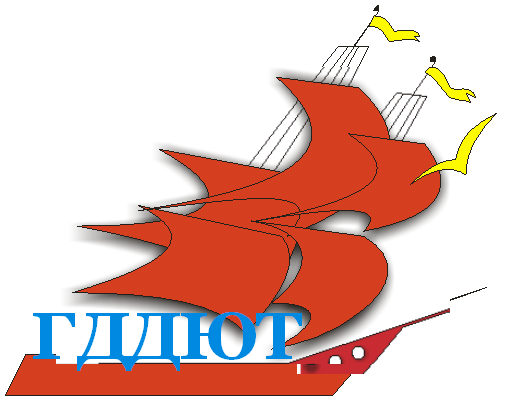 Аналитические материалыпо итогам XXVIII городского фестивалядетского художественного творчества«Адрес детства – мой Нижний Тагил»2020/2021 гг.Составители:Денисова И.Е.,Барон Е.В.,Колмакова Т.В.г. Нижний Тагил2021 г.Пояснительная запискаОб итогах XХVIIIгородского фестиваля детского художественного творчества«Адрес детства – мой Нижний Тагил»В целях поддержки и развития детского художественного творчества, эстетического воспитания учащихся образовательных учреждений, в соответствии с Планом городских массовых мероприятий с учащимися образовательных учреждений в 2020/2021 учебном году в сентябре-мае прошел традиционный XХVIII городской фестиваль детского художественного творчества «Адрес детства – мой Нижний Тагил» по 13 номинациям:Конкурс юных авторов песен «Мелодия из первых уст»Конкурс народного творчества «Уральский хоровод»Конкурс патриотической песни «Я люблю тебя, Россия!»Конкурс семейного творчества «Семицветик».Конкурс чтецов «В начале было слово…»Конкурс хоровых коллективов « Лейся, песня!»Конкурс творчества детей младшего возраста «Изумрудинка»Конкурс эстрадного и циркового творчества «Серебряное копытце»Конкурс хореографических коллективов «Волшебный каблучок»Конкурс инструментальных оркестров и ансамблей «Прекрасен наш союз»Конкурс видеофильмов «Мир моими глазами»Конкурс литературного творчества «Серебряное перышко»Конкурс театральных коллективов «Живи, театр!»Всего в  фестивале приняло участие  8340 учащихся и 205 ОУ    в том числе:  61 ОУ, 6 ДОУ,  135 ДОУ,  2 интернатаи детский №5Из них  50 стали обладателями Гран-при,    416  лауреатов и   746 дипломантов.(в 2019-2020 учебном году приняло участие 6335 учащихся из 175 образовательных учреждений. В том числе: 60 средних образовательных учреждений, 6 учреждений дополнительного образования, 107 учреждений дошкольного образования и 2 детских дома.Параллельно с городским конкурсом чтецов проводился городской этап Всероссийского конкурса «Живая классика». 12 наших победителей выступили в областном этапе..Четвертый год в рамках фестиваля проходит окружной этап областного фестиваля творчества детей и молодежи «Урал-MIX». В нем приняло около 640 конкурсантов из  городов и поселков Горнозаводского округа, победители были  рекомендованы и приняли  участие в областном конкурсе, который  прошел в апреле 2021 года в г. Екатеринбург.Победители городских конкурсов Фестиваля были рекомендованы для участия в областных конкурсах: патриотической песни «Салют, «Россия!», литературного творчества «Вдохновение». Участвуя в этих конкурсах, они заняли там призовые места. В рамках фестиваля реализовывался проект «Путь к успеху». Самые талантливые участники фестиваля выступали в различных концертных и праздничных программах городского уровня Приемы Главы города, День учителя, итоговые мероприятия Выставки технического творчества.По итогам конкурса литературного творчества «Серебряное перышко» издается поэтический альманах «На парашютиках мечты».Значимым событием стало проведение XI Детской хоровой Ассамблеи «Будущее России».    На Ассамблею собрались 23 хоровых коллектива  ОУ: МБОУ СОШ №10, 32, 36, 55, 65, 71,  72/42, 80, 95, МАУ гимназия №18, Политехническая гимназия, МБУ ДО ГДДЮТ, МБУ ДО  Дом творчества детей Тагилстроевского  района. В этом году Ассамблея проходила по теме «О чем мечтают дети» и посвящалась Присвоению Нижнему Тагилу  высокого Звания «Город трудовой доблести». Поэтому на Ассамблее звучали песни о нашем городе.            Всем участникам хоровой Ассамблеи и победителям конкурса хоровых коллективов «Лейся, песня» были  вручены дипломы, памятные кубки и Благодарственные письма директорам ОУ   «за создание условий для развития музыкальных способностей   учащихся и сохранение  отечественных традиций хорового пения, как средства  формирования  музыкальной культуры»  вручается          Финал хоровой Ассамблеи проходил на площади Дворца. На последнем припеве песни «По Божьей воле», которая исполнялась еще на самой первой хоровой Ассамблее «Будущее Росси» более двадцати лет назад,  детьми были  запущены  в небо 16 голубей, чтобы все знали, что мы за мирное небо над головой.                 Уже стало хорошей доброй традицией чествовать выпускников городского  Фестиваля, тех, кто особенно ярко проявил себя в различных конкурсах, выступал на городских мероприятиях.  В трогательной обстановке были  вручены 65 медалей.Какими бы ни были талантливыми дети, за ними всегда стоят талантливые педагоги, которые помогают им раскрыть свои дарования. Благодарностями управления образования по итогам фестиваля были награждены около 400 педагогов дополнительного образования.По результатам всех конкурсов были подведены итоги и выявлены 15 образовательных учреждений, особенно активно участвовавших в различных конкурсах фестиваля, и имеющих наибольшее количество победителей.Среди общеобразовательных школ:Гран-при•	МБОУ СОШ № 32 с углубленным изучением отдельных предметов, директор                    Масликова Галина Анатольевна1 место•	МБОУ СОШ № 10, Лекинская Татьяна Анатольевна     2 место•       	МБОУ СОШ № 7, директор Губанова Ирина Алексеевна•	МБОУ СОШ № 95, директор Репина Елена Викторовна3 место•	МБОУ СОШ № 1 имени Н.К. Крупской, директор Мамонова Татьяна            Валентиновна         •           МБОУ СОШ № 36, директор   Пашкова Елена Ивановна         •           МАОУ СОШ №9, директор Соколова Елена ГригорьевнаСреди гимназий и лицеев:Гран-при•	МАОУ Политехническая гимназия, директор Дьячкова  Елена Ивановна1 место•	МАОУ гимназия № 18, директор Юрлов Игорь Евгеньевич2 место•	МАОУ Гимназия № 86, директор Банникова Татьяна Владимировна3 место •	МБОУ Лицей, директор Узкова Ольга МихайловнаСреди учреждений дополнительного образования:Гран-при•	МБУ ДО городской Дворец детского и юношеского творчества, директор Михневич Оксана Васильевна1 место•	МБУ ДО Детско-юношеский центр «Мир», директор Беспамятных Елена Борисовна•	МБУ ДО  Дом детского творчества Тагилстроевского района, директор Сорочкина Юлия Владимировна, директор Сорочкина Юлия Владимировна.2 место •	МАОУ ДО Дзержинский Дворец детского и юношеского творчества, директор  Дубовская Ольга Анатольевна.Большое внимание художественно-эстетическому воспитанию учащихся уделяют руководители образовательных учреждений: МБОУ СОШ № 32 с углубленным изучением отдельных предметов, МБОУ Политехническая гимназия, МАОУ гимназия № 18, МАОУ Гимназия № 86, МБОУ Лицей, МБОУ СОШ № 10, МБОУ СОШ № 95, МБОУ СОШ № 1 им. Н.К. Крупской, 69, 36, 75/42, 50, 64, МАОУ СОШ № 9, 7, МБОУ СОШ № 5 с углубленным изучением отдельных предметов им. Г.Н. Зайцева, МАОУ СОШ № 61 с углубленным изучением отдельных предметов, МБОУ НОШ № 43, МБУ ДО ГДДЮТ, МБУ ДО ДЮЦ «Мир», МАУ ДО ДДДЮТ, МБУ ДО ДДТ Тагилстроевского района.Слабая активность в конкурсах Фестиваля образовательных учреждений: 20, 38, 48, 72, 85, 12, 4, 3, 8, 35, 23, 49, МБУ ДО ДДТ Ленинского района, ЦДТ «Выйский».Программа XXVIII городского фестиваля детского художественного творчества «Адрес детства – мой Нижний Тагил»II. Участие ОУ в городских конкурсах XXVII Фестиваля «Адрес детства – мой Нижний Тагил»Конкурс юных авторов песен «Мелодии из первых уст»В городском конкурсе приняли участие 82 учащихся из 16ОУ: № 1, 7, 9, 10, гимназия № 18, 32, 36, лицей № 39,Лицей,64, 75/42, Политехническая гимназия, Гимназия № 86, 95, ДЮЦ «Мир», ТДДТ.Конкурс народного творчества «Уральский хоровод»В конкурсе приняли участие 289 учащихся из 27 организаций: МБОУ СОШ № 1, 7, 9, 10, гимназия № 18, 21,30 32, 36, 40, 41, 44, Лицей, 56,  69,  72,  75/42, ПГ, Гимназия № 86, 95, ЦО № 1, МБУ ДО ГДДЮТ, МБУ ДО ТДДТ, ГКУ СО  СРЦН «Антоновский» Пригородного района, МБУ ДО ДДТ Ленинского района СП "Спутник", СП «Разведчик», Танцевальная студия «Антарио»,  МБУ ДО ДЮЦ «Мир».Конкурс патриотической песни «Я люблю тебя, Россия!»В городском конкурсе патриотической песни приняли участие 552 человека из 30 ОУ города: № 1,  5, 6, 7, 9, 10, гимназия № 18, 21 «Кадетская школа», 32, 36, 41, 44, 50,  Лицей, 55, 56, 58, 61, 64, 65, 75/42, Политехническая гимназия, Гимназия № 86, 95, 138,  МБУ ДО ДЮЦ «Мир», МБУ ДО ГДДЮТ, МБУ ДО ТДДТ, МАУ ДО ДДДЮТ, ГКУ «СРЦН» Антоновский» Пригородного района».Конкурс семейного творчества «Семицветик»В городском конкурсе приняли участие 149 человек из 20 ОУ города: МБОУ СОШ № 1, 9, 10, гимназия № 18, 21 «Кадетская школа», 32, 36, 40, 45, 58, 75/42, ПГ, Гимназия № 86, 95, МАУДО ДДДЮТ, ТДДТ, ГДДЮТ, ДЮЦ «Мир», МБУ ДО ЛДДТ, ГКУ «СРЦН «Антоновский»Пригородного района»Конкурс чтецов «В начале было слово»В городском конкурсе чтецов «В начале было слово» приняли участие 794 человек из 66образовательных учреждений: МБОУ СОШ № 1, 3, 4, 5, 6, 7, 8, 9, 10, 12, 13, МАОУгимназия №18, 20, 21, 23, 24, 25, 30, 32, 33, 34, 35, 36, Лицей 39, 40, 41, 43, 44, 45, 49, 50,Лицей, 55, 56, 58, 61, 64, 65, 66, 69, 70, 71, 72, 75/42, 77, 80, 81, Политехническая гимназия,85, Гимназия № 86, 87, 90, 95, 100, 138, 144, ЦО№1, Школа-интернат №1, МБУ ДО ЦДТ«Выйский», МБУ ДО ДДТ Ленинского района (СП «Надежда», СП «Меридиан»), МБОУГМ СОШ, МБУ ДО ДЮЦ «Мир», МБУ ДО ТДДТ, МАУ ДО ДДДЮТ, МБУ ДО ГДДЮТ.Конкурс эстрадного и циркового творчества «Серебряное копытце»В городском конкурсе приняли участие 317 учащихся из 32 ОУ: МБОУ СОШ № 1, 4, 5,7, 9, 10, МАОУ гимназия № 18, 32, 36, лицей № 39, 41, 44, 50, Лицей, 56, 61, 64, 75/42,81, Политехническая гимназия, Гимназия № 86, 90, 95, 100, 138, ГМ СОШ, СП«Спутник» МБУ ДО ДДТ Ленинского района, ГАУ СО СО «КЦ СОН Ленинскогорайона города Нижний Тагил (стационар п. Антоновский), МБУ ДО ДЮЦ «Мир»,ДДДЮТ, ТДДТ, ГДДЮТ.Конкурс творчества детей дошкольного возраста «Изумрудинка»Всего в конкурсе приняло участие 1669 участников из 135 ОУ: МБДОУ «Гармония»: № 1,4, 22, 33, 78, 85, 101, 182, МБДОУ «Жемчужинка» № 25, 55, 106, 124, 127, 141, 146, 166,173, 197, МАДОУ «Маячок» № 95, 110, 142, 170, 176, 195, 205, «Капитошка», МБДОУ«Солнышко» ДС № 20, 21, 28, 42, 43, 50, 52, 60, 63, 94, 131, 134, 148, 161, 162, 163, 164,165, 169, МАДОУ «Радость» ДС № 6, 7, 18, 20, 24, 26, 30, 34, 38, 66, 70, 82, 98, 107, 121, ,137, 145, 155, 157, 168, 177, 184, 186, 202, 203, 209, МАДОУ д/с «Детство»: № 23, 29, 31,49, 53, 56, 57, 59, 75, 76, 77, 79, 87, 89, 90, 112, 113, 118, 122, 143, 144, 160, 167, 171,175,179, 181, 183, 185, 187, 189, 190, 192, 193, 194, 198, 199, 204, 206, МБДОУ «Солнечныйкруг»: д/с № 3, 41, 58, 80, 108, 133, 135, МБДОУ «Академия детства»: д/с № 5, 8, 15, 19,96, 172, 191, с. Николо-Павловское: МАОУ СОШ № 5, ГКУ СО СО «СРЦН«Антоновский» Пригородного района», Антарио, МБОУ НШДС № 105, МБУ ДО ДДТЛенинского района СП «Бригантина», ЦДТ «Выйский», ЦПСО «Подсолнухи», МБУ ДОДЮЦ «Мир», МАУ ДО ДДДЮТ, МБУ ДО ТДДТ, ГДДЮТ.Конкурс видеофильмов «Мир моими глазами»      В городском конкурсе приняли участие 315 учащихся  из 10 ОУ: № 7, 10, гимназии № 18, 32, 45, Политехническая гимназия, 90, 95, МБУ ДО ДЮЦ «Мир», МАДОУ «Радость» д/с № 209Конкурс театральных коллективов «Живи, театр!»В городском конкурсе приняло 300 участников из 13 ОУ: 7, гимназия 18, 36, 43, Лицей, ПГд/с «Детство» детский сад №204МАДОУ д/с «Солнышко» СП д/с№164МАДОУ д\с «Солнечный круг» детский сад № 3МАДОУ д/с «Жемчужинка» структурное подразделение детский сад № 25 МАДОУ МАЯЧОК детский сад № 95 «Росинка»МАДОУ детский сад «Детство» комб вида СП д/с № 185Конкурс литературного творчества  «Серебряное перышко»В городском конкурсе приняли участие 301 учащихся  из 24 ОУ: № 7, 9, 10, гимназии № 18, 25, 32, 36, 38, 40, 43, 45, 50, Лицей, 55, 64, 75/42, 81, Политехническая гимназия, Гимназия № 86, 100, ДЮЦ «Мир», ТДДТ СП «Контакт».Конкурс хоровых коллективов «Лейся, песня»В городском конкурсе принимало участие 670 учащихся из 17 ОУ: МБОУ СОШ№ 5, 7,10, 32, 36, 55, 65, 71,  72/42, 80, 95, МАУ гимназия №18, Политехническая гимназия, МБУ ДО ГДДЮТ, МБУ ДО Дом творчества детей Тагилстроевского района Конкурс инструментальных ансамблей «Прекрасен наш союз»В городском конкурсе приняло участие 150 человек из 11 ОУ: МБОУ СОШ№ 1, 10, 13, 32,  95, МАОУ гимназия№18, Политехническая гимназия, Лицей №39, МБУ ДО ГДДЮТ, МАУ ДО ДДДЮТ, МБОУ ДО Дом детского творчества Тагилстроевского района.13. Конкурс хореографических коллективов «Волшебный каблучок»В городском конкурсе  приняли участие 941 участника из 25 ОУ города: № 1, 4, 7, 9,10, 18, 21,30, 32, 33, лицей № 39,41, 43, 44, 56, 69, 71, ПГ, ЦО № 1, МБУ ДО ЦДТ «Выйский», ТДДТ, ГДДЮТ, ДДДЮТ, ДЮЦ «Мир», студия танца «Антарио».13. Конкурс эстрадного искусства «Серебряное копытце»В городском конкурсе приняли участие 317 учащихся из 32 ОУ: МБОУ СОШ № 1, 4, 5, 7, 9, 10, МАОУ гимназия № 18, 32, 36, лицей № 39, 41,  44, 50, Лицей, 56, 61,  64, 75/42, 81, Политехническая гимназия, Гимназия № 86, 90,  95, 100, 138, ГМ СОШ, СП «Спутник» МБУ ДО ДДТ Ленинского района, ГАУ СО СО «КЦ СОН Ленинского района города Нижний Тагил (стационар п. Антоновский), МБУ ДО ДЮЦ «Мир», ДДДЮТ, ТДДТ, ГДДЮТ.Ш. Итоги городских конкурсов XXVII Фестиваля «Адрес детства – мой Нижний Тагил»Городской конкурс юных авторов песни «Мелодии из первых уст»ЛАУРЕАТЫ I СТЕПЕНИ:Волченко Наталья, МБОУ СОШ № 32, рук. Федорова А.С.Цуканов Артём, МБОУ СОШ № 10, рук. Михеева А.Ю.Аким Шинкевич, Панков Кирилл, МАОУ гимназия № 18, рук. Энтальцева О.В., Панкратова Е.А., Казаченко Т.М.Шамшиева Венера, МБОУ СОШ № 1 им. Н.К. Крупской, рук. Трепецова С.А.,  Овчинникова Л.М.Рукавишников Арсений, МАОУ Политехническая гимназияЛАУРЕАТЫ II СТЕПЕНИ:Исакова Анастасия, МБОУ СОШ № 64, рук. Шеина Е.В.Фаст Дарья, Воробьева Кристина, МБОУ СОШ № 7, рук. Сухотская С.А.Федянкин Артём, МБОУ СОШ № 95, рук. Ломинейшвили О.С.Фролова Вероника, МБОУ СОШ № 10, рук. Сидлецкая Т.Н.Казакова Полина, Булахова Ксения, МАОУ СОШ № 9, рук. Кириллова Л.В.Сосновских Татьяна, Николаева Анастасия, МАОУ СОШ № 9, рук. Кириллова Л.В.Балуев Валентин, Семячкова Ксения, МАОУ гимназия № 18, рук. Качурина Ю.В., Энтальцева О.В., Панкратова Е.А., Казаченко Т.М.Панков Кирилл, МАОУ гимназия № 18, рук. Энтальцева О.В., Панкратова Е.А., Казаченко Т.М.Орликова Дарья, МБУ ДО ТДДТ, рук. Орликов И.Б.Павлюкова Ольга, МБУ ДО ДЮЦ «Мир», рук. Абрамова И.Е.Ледяева Анастасия, МБУ ДО ДЮЦ «Мир», рук. Абрамова И.Е.ДИПЛОМАНТЫ I СТЕПЕНИКаправчук Ксения, Шабалина Ксения, МАОУ Политехническая гимназияФедореева Елена, МАОУ Политехническая гимназияНиколаева Анастасия, МАОУ СОШ № 9, рук. Кириллова Л.В.Максимчук Полина, Лаптева Алиса, Штибер Геннадий, МБОУ СОШ № 75/42, рук. Михеева А.Ю.Трофимов Никита, Скорняков Леонид, МАОУ гимназия № 18, рук. Качурина Ю.В., ЭнтальцеваО.В., Панкратова Е.А., Казаченко Т.М.Имаралиева Сумая, МБОУ СОШ № 1 им. Н.К. Крупской, рук. Трепецова С.А., Овчинникова Л.М.Эргашева Айдай, МБОУ СОШ № 1 им. Н.К. Крупской, рук. Трепецова С.А., Овчинникова Л.М.ДИПЛОМАНТЫ II СТЕПЕНИКаправчук Ксения, МАОУ Политехническая гимназияДавыдова Диана, МБОУ СОШ № 32, рук. Федорова А.С.Юдинцева Алена, МБОУ Лицей, рук. Комарова Е.Н.Емельянов Андрей, Воробьева Кристина, МБОУ СОШ № 7, рук. Сухотская С.А.Михалева Екатерина, Зенкова Элеонора, МБОУ СОШ № 7, рук. Соколова Е.Н.Дамер Виктория, МАОУ Гимназия № 86, рук. Мерзлякова Е.В.Сивкова Ксения, МАОУ СОШ № 9, рук. Кириллова Л.В.Малышева Анастасия, Кузнецова Антонина, МБОУ СОШ № 36, рук. Михалкина Г.В., Чебышева Ю.В.Бородина Дарья, МБОУ СОШ № 10, рук. Михеева А.Ю.Хорошилов Лев, Воронина Арина, МБОУ СОШ № 10, рук. Михеева А.Ю.Кустова Полина, МАОУ гимназия № 18, рук. Панкратова Е.А.,Казаченко Т.М.Долженкова Анна, Козеев Дмитрий, МАОУ гимназия № 18, рук. Качурина Ю.В., Энтальцева О.В., Панкратова Е.А., Казаченко Т.М.Диана Панченко, Петухова Дарья, МАОУ гимназия № 18, рук. Энтальцева О.В., Панкратова Е.А., Казаченко Т.М.Бунаков Назар, Шмакова Софья, МАОУ гимназия № 18, рук. Дронова М.Н., Энтальцева О.В., Панкратова Е.А., Казаченко Т.М.Юринова Кристина, Аверина Алина, МАОУ лицей № 39, рук. Шумилина Н.В.Логинова Алёна, МБУ ДО ДЮЦ «Мир», рук. Абрамова И.Е.Конев Данил, МБУ ДО ДЮЦ «Мир», рук. Абрамова И.Е.Чибирова Анна, МБУ ДО ДЮЦ «Мир», рук. Абрамова И.Е.ДИПЛОМАНТЫ III СТЕПЕНИПанишева Варвара, МБОУ СОШ № 32,рук. Федорова А.С.Сергеева Анна, МАОУ Гимназия № 86, рук. Мерзлякова Е.В.Брусницына Полина, Рязанова Анастасия, МБОУ СОШ № 36, рук. Михалкина  Г.В., Чебышева Ю.В.Неймышева Ангелина, МАОУ лицей № 39, рук. Шумилина Н.В.Евсина Елена, МБУ ДО ТДДТ, рук. Орликов И.Б.Белкин Феликс, МАОУ Политехническая гимназияСамбурская Ирина, Молчанова Екатерина, МБУ ДО ДЮЦ «Мир», рук. Абрамова И.Е.Андрей Дементьев, Шориков Кирилл, МБУ ДО ДЮЦ «Мир», рук. Абрамова И.Е.Панькова Полина, Баженова Валерия, Манакова Оксана, МБУ ДО ДЮЦ «Мир», рук. Абрамова И.Е.Буравкин Михаил, МБУ ДО ДЮЦ «Мир», рук. Абрамова И.Е.Воронина Арина, МБОУ СОШ № 10, рук. Михеева А.ЮГородской конкурс народного творчества «Уральский хоровод»Гран-при:Вирфель Настасья , МБУ ДО ДДТ Ленинского района  СП «Разведчик», Шулятьева Ульяна АнатольевнаАрсенова  Дарья, МБОУ СОШ №7, рук. Митько Ольга СергеевнаСемячков Илья, Беспалова Полина, МАОУ ПГ, рук. Семячкова Анастасия  ВладимировнаЛауреаты I степени:Ольга Коровко, солистка вокальной группы «Композитор Апрель»,  МАОУ ПГ, рук. Королева Людмила Юрьевна, Безбородов Василий СергеевичСтудия танца «Вдохновения» танц.проект «Эгрегор», МБУ ДО ГДДЮТ, рук. Другалева Н.В., Борисова Л.В. Новгородова  Александра, солистка вокальной группы «Композитор Апрель»,  МАОУ ПГ, рук. Королева Людмила Юрьевна, Безбородов Василий СергеевичСкороходова Анна, МАОУ ПГ, рук. Аскерова Светлана ЛеонидовнаЗахаров Святослав, МАОУ ПГ, рук. Королева Людмила ЮрьевнаЭргашева Айдай, МБОУ СОШ № 1  им. Н.К. Крупской, рук. Трепецова Светлана АлександровнаШамшиева Венера,  МБОУ СОШ № 1  им. Н.К. Крупской, рук. Трепецова Светлана АлександровнаАнсамбль мальчишек «Десятое королевство», МБОУ СОШ № 1  им. Н.К. Крупской, рук. Трепецова Светлана Александровна Трифонова Екатерина, МБОУ СОШ № 10, рук. Михеева Александра Юрьевна Бабайлова Александра, Холина Екатерина, МАОУ гимназия №18, рук. Сергеева Ольга АлександровнаШумихина Дарина, МБОУ СОШ №32 с углублённым изучением отдельных предметов, рук. Федорова Анна СергеевнаХореографический коллектив «Серпантин», МБОУ СОШ №44 имени народного учителя СССР Г.Д. Лавровой, Козырева Елена ВасильевнаТанцевальная студия «Бархат», МБУ ДО ДДТ Ленинского района СП "Спутник", рук. Газизова Светлана АнатольевнаУймина Мария, МБУ ДО ДЮЦ «Мир», Ширяева Ольга ВикторовнаДанилович Арина, МБУ ДО ДДТ Ленинского района  СП «Разведчик», Шулятьева Ульяна АнатольевнаГруппа «Мандарин», танцевальная студия «Антарио», Шулятьева Ульяна АнатольевнаАнсамбль народной музыки «Жалейка», МАОУ лицей №39, рук. Игнатов Сергей ЛеонидовичКузнецова Антонина, МБОУ СОШ №36, рук. Михалкина Галина Валентиновна, Чебышева Юлия ВладимировнаНазарян Лариса , МБОУ СОШ №95, рук. Ломинейшвили Ольга СтепановнаИванова Арина, МБОУ СОШ №95, рук. Ломинейшвили Ольга СтепановнаМыдлык Виктория, МБОУ СОШ №95, рук. Ломинейшвили Ольга СтепановнаДамер Виктория МАОУ Гимназия 86, рук. Мерзлякова Елена Владимировна Ансамбль стилизованного народного пения «Гусельки», МАОУ СОШ № 9, рук. Кириллова Любовь Васильевна Лауреаты II степени:Студия танца «Вдохновения» группа «КЛАСС», МБУ ДО ГДДЮТ, рук. Другалева Н.В., Борисова Л.В.Дуэт: Абдурахманова Виктория, Пилюгина Алина, МБОУ СОШ № 10,  рук. Свечкова Нина АймангуловнаШтрек Иван, МАОУ гимназия №18, рук. Перевозкин Илья Степанович, Бабайлова Елена ВладимировнаМакарова Софья, МБОУ СОШ №36, рук. Михалкина Галина Валентиновна, Чебышева Юлия ВладимировнаДипломанты  I степени:Евдокимова Вероника, МБОУ СОШ № 10, рук. Михеева Александра ЮрьевнаБородина Вера, МАОУ гимназия  №18, рук. Александрова Юлия Николаевна; Стукова Ольга ИвановнаКоллектив, ГКУ СО СО СРЦН «Антоновский» Пригородного района, рук. Коробкова Наталья АлександровнаЗапарнюк Стефания, МБУ ДО ДЮЦ «Мир», рук. Ширяева Ольга ВикторовнаБычкова Виктория, МБУ ДО ДЮЦ «Мир», рук. Ширяева Ольга ВикторовнаШиряева Ульяна, МБУ ДО ДЮЦ «Мир», рук. Ширяева Ольга ВикторовнаФедотова Ульяна, МБУ ДО ДЮЦ «Мир», рук. Ширяева Ольга Викторовна«Лафанюшка» - девочки, МБОУ СОШ №7, рук. Чернявский  Иван Анатольевич, Касаткина Елена Владимировна«Лафанюшка» - общая группа,  МБОУ СОШ №7, рук. Чернявский  Иван Анатольевич, Касаткина Елена Владимировна    Шабалина Дарья, МБОУ СОШ №36, рук. Михалкина Галина Валентиновна, Чебышева Юлия Владимировна       Ансамбль «Зоренька», МБОУ СОШ № 41, рук.   Гуляева Ирина Владимировна  Ансамбль народного пения «Липунюшка»,  МАОУ СОШ № 9, рук. Кириллова Любовь Васильевна Дамер Виктория МАОУ Гимназия 86, рук. Мерзлякова Елена ВладимировнаДипломанты II степени:Студия танца «Свит Элита», МБОУ СОШ №69, рук. Ваулина Людмила ГеннадьевнаТанцевальный коллектив «Фантазия», МБОУ СОШ ЦО №1, рук. Березина Роза ФанисовнаКотова Софья, МБУ ДО ТДДТ, рук. Бабенко Елена ГеннадьевнаИмаралиева Сумая, МБОУ СОШ № 1  им. Н.К. Крупской, рук. Трепецова Светлана АлександровнаТанцевальный коллектив    "Индиго", МАОУ СОШ №30, Важенина Зоя АлександровнаХореографическая студия «Престиж», гр. «Мармелад», МБУ ДО ДЮЦ «Мир», рук. Мокроусова Анна СергеевнаВолкова Анастасия,МБОУ СОШ №7, рук. Чернявский  Иван Анатольевич, Касаткина Елена ВладимировнаДуэт Шабалина Дарья Ильинична, Макарова Софья, МБОУ СОШ №36, рук. Михалкина Галина Валентиновна, Чебышева Юлия ВладимировнаАнсамбль «Росинка», МБОУ СОШ № 41, рук.   Гуляева Ирина Владимировна  Зыкова Софья,  МБОУ СОШ № 41, рук.   Гуляева Ирина Владимировна   Курбатова Мария ,МБОУ СОШ №95, рук. Ломинейшвили Ольга СтепановнаАнсамбль 2,3 классов, МБОУ СОШ №95, рук. Ломинейшвили Ольга Степановна  Битнер Александра, МБОУ СОШ №95, рук. Ломинейшвили Ольга СтепановнаПакулина Софья, МАОУ Гимназия 86, рук. Мерзлякова Елена Владимировна Татаринова Софья, МАОУ СОШ № 9, рук. Кириллова Любовь Васильевна Дипломанты III степени:Кулак Арина, МБОУ СОШ №75/42, рук. Михеева Александра ЮрьевнаТаценко Артем, МБУ ДО ТДДТ, рук.  Орликов Илья БорисовичТанцевальный коллектив «Щелкунчик», МБОУ СОШ №40, рук. Загвозкина Екатерина АфонасьевнаШмелев Александр, МАОУ СОШ №5, рук. Отт Ирина ИвановнаКоллектив «Русская рать», МБОУ СОШ №56, рук. Воротникова Анна Юрьевна, Бородина Ольга НиколаевнаСемячков Владимир, МАОУ гимназия №18, рук. Перевозкин Илья Степанович; Горельченок Лариса СтаниславовнаФольклорный коллектив «Деревенька моя», МАОУ гимназия №18, рук. Гагарина Марина АфанасьевнаКолупаева Анна, МБУ ДО ДЮЦ «Мир», рук. Ширяева Ольга ВикторовнаХореограф. студия «Престиж»,гр.«Мармелад», МБУ ДО ДЮЦ «Мир», рук. Мокроусова Анна СергеевнаХореограф. студия «Престиж», гр. «Карамельки», МБУ ДО ДЮЦ «Мир», рук. Мокроусова Анна СергеевнаКосованова Варвара, МБОУ СОШ №7, рук. Соколова Елена НиколаевнаГригорьев Данил, МБОУ СОШ №7, рук. Левкович Дмитрий АндреевичДеребенко Ярослав, МБОУ Лицей, рук. Комарова Елена Николаевна, концертмейстер Орлова Людмила Григорьевна  Ермоленко Олеся, МАОУ Гимназия 86, рук. Мерзлякова Елена ВладимировнаГородской конкурс патриотической песни «Я люблю тебя, Россия!»Гран-При:Орликова Дарья, Рожков Филипп, МБУ ДО ТДДТ, рук. Орликов И.Б.Дуэт: Шамшиева Венера, Эргашева Айдай, МБОУ СОШ № 1 им. Н.К. Крупской, рук. Трепецова С.А.Дуэт Шабалина Дарья, Макарова Софья, МБОУ СОШ №36, рук. Михалкина Г.В., Чебышева Ю.В.Лауреаты I степени:Орликова Дарья, МБУ ДО ТДДТ, рук. Орликов И.Б.Шмелев Александр, МАОУ СОШ № 5, рук. Отт И.И.Соложнин Артём, МБОУ СОШ №138, МБУ ДО ГДДЮТ, рук. Кузнецова Ю.Г., Юрконцев И.М.Солистка вокальная группы «Композитор апрель», Старикова Виктория, МАОУ ПГ, рук. Королева Л.Ю., Безбородов В.С.Солистка вокальная группы «Композитор апрель», Коровко Ольга, МАОУ ПГ, рук. Королева Л.Ю., Безбородов В.С.Солистка вокальная группы «Композитор апрель» Сидорук Стеша, МАОУ ПГ, рук. Королева Л.Ю., Безбородов В.С.Солистка вокальная группы «Композитор апрель», Новгородова Александра, МАОУ ПГ, рук. Королева Л.Ю., Безбородов В.С.Солистка вокальная группы «Композитор апрель», Анастасия Николова, МАОУ ПГ, рук. Королева Л.Ю., Безбородов В.С.Якушева Арина, солистка хора «Канцона», МБУ ДО ГДДЮТ, рук. Никульникова Е.Н., конц. Смородинская Н.Н.Торубарова Екатерина, солистка детского музыкального театра «РМИД», МБУ ДО ГДДЮТ, рук. Никульникова Е.Н.Шамшиева Венера, МБОУ СОШ № 1 им. Н.К. Крупской, рук. Трепецова С.А.Трифонова Екатерина, МБОУ СОШ № 10, рук. Михеева А.Ю.Панков Кирилл, МАОУ гимназия №18, рук. Энтальцева О.В., Казаченко Т.М.Шинкевич Аким, МАОУ гимназия №18, рук. Щелканова Е.Г.Дуэт: Пермякова Дарья, Аким Шинкевич, МАОУ гимназия №18, рук. Щелканова Е.Г.Сорокина Варвара, МАОУ гимназия №18, рук. Щелканова Е.Г.Долженкова Анна, МАОУ гимназия №18, рук. Панкратова Е.А., Энтальцева О.В.Шумихина Дарина, МБОУ СОШ № 32, рук. Федорова А.С.Химач Екатерина, МБОУ СОШ № 50, рук. Михайлова М.Л.Хавина Полина, МБОУ СОШ № 50, рук. Михайлова М.Л.Макарова Софья, МБОУ СОШ №36, рук. Михалкина Г.В., Чебышева Ю.В.Арсенова Дарья, МБОУ СОШ №7, рук. Митько О.С.Лебедева Диана, МАУ ДО ДДДЮТ, рук. Шосман Ж.С.Баранова Ксения, МАОУ Гимназия 86, рук. Мерзлякова Е.В.Свирихина Светлана, МАОУ СОШ № 9, рук. Кириллова Л.В.Лауреаты II  степени:Никульников Андрей, солист хора «Канцона», МБУ ДО ГДДЮТ, рук. Никульникова Е.Н.Щербакова Захра, и хоровой коллектив центра, ГКУСО СО «СРЦН «Антоновский» Пригородного района», рук. Коробкова Н.А.Ансамбль «Десятое королевство», МБОУ СОШ № 10, рук. Седлецкая Т.Н.Елсуков Дмитрий, МАОУ гимназия №18	, рук. Энтальцева О.В., Казаченко Т.М.Семячкова Ксения, МАОУ гимназия №18, рук. Энтальцева О.В., Казаченко Т.М.Трио «Мир детства», МАОУ гимназия №18, рук. Энтальцева О.В., Казаченко Т.М.Пермякова Дарья, МАОУ гимназия №18, рук. Щелканова Е.Г.Юсупова Полина и Пронина Яна, МБОУ СОШ № 50, рук. Шарапова А.Орлова Полина, МАУ ДО ДДДЮТ, рук. Шосман Ж.С.Дынина Арина, МАОУ СОШ № 9, рук. Кириллова Л.В.Дипломанты I степени:Котова Софья, МБУ ДО ТДДТ, рук. Бабенко Е.Г.Дуэт Сеговия Полина и Попова Дарья, МБУ ДО ГДДЮТ, рук. Савиных Н.В., конц. Мухаметзянова Е.Н.Хор «Унисон», МБОУ СОШ № 65, рук. Савицкая Е.П., Никульникова Е.Н., концер. Евдокимова Л.Е.Терентьева Мария, солистка хора «Солнышко», МБУ ДО ГДДЮТ, рук. Никульникова Е.Н., конц. Смородинская Н.Н.Вейде Варвара, МБОУ СОШ № 6, рук. Деева К.А.Эргашева Айдай, МБОУ СОШ № 1 им. Н.К. Крупской, рук. Трепецова С.А.Ансамбль мальчиков «Поющие сердца», МАОУ гимназия №18, рук. Энтальцева О.В., Казаченко Т.М.Терехова Соня, МБОУ СОШ № 21 «Кадетская школа», рук. Дёмина И.В.Творческий коллектив 2А класса, МБОУ СОШ № 64, рук. Бызова О.С.Кузнецова Антонина Васильевна, МБОУ СОШ №36, рук. Михалкина Г.В., Чебышева Ю.В.Шабалина Дарья, МБОУ СОШ №36, рук. Михалкина Г.В., Чебышева Ю.В.Косованова Варвара, МБОУ СОШ №7, рук. Соколова Е.Н.Русакова Анастасия, МАУ ДО ДДЮТ, рук. Шосман Ж.С.Назарян Лариса, МБОУ СОШ № 95, рук. Ломинейшвили О.С.Иванова Арина, МБОУ СОШ № 95, рук. Ломинейшвили О.С.Дамер Виктория, МАОУ Гимназия 86, рук. Мерзлякова Е.В.Никандров Денис, МАОУ СОШ № 61, рук. Валяева И.И.Дипломанты II степени:Макаров Максим, МБОУ СОШ №75/42, Михеева А.Ю.Голубятникова Александра, Галашева Дарья, рук. МБУ ДО ТДДТ, рук. Бабенко Е.Г.Медведева Елизавета, МАОУ ПГ, рук. Аскерова С.Л.Серебренников Михаил, МБУ ДО ТДДТ, рук. Серебренникова О.С.Зотина Вероника, МБУ СОШ №65, рук. Никульникова Е.Н.Зубарева Кристина, солистка хора «Канцона», МБУ СОШ №65, МБУ ДО ГДДЮТ, рук. Никульникова Е.Н., конц. Смородинская Н.Н.ИмаралиеваСумая, МБОУ СОШ № 1 им. Н.К. Крупской, рук. Трепецова С.А.Дубовников Иван, МБОУ СОШ № 1 им. Н.К. Крупской, рук. Трепецова С.А.Шаропова Лейла и творческий коллектив, ГКУСО СО «СРЦН «Антоновский» Пригородного района», рук. Коробкова Н.А.Масленникова Александра, СОШ № 10, рук. Михеева А.Ю.Ладыгина Ульяна, МБОУ СОШ № 32, рук. Кантария Л.Р.Конев Данил, МБУ ДО ДЮЦ «Мир», рук. Абрамова И.Е.Чибирова Анна, МБУ ДО ДЮЦ «Мир», рук. Абрамова И.Е.Синенкова Виктория, МБОУ СОШ № 1 им. Н.К. Крупской, рук. Трепецова С.А.Малышева Анастасия, Кузнецова Антонина, МБОУ СОШ №36, рук. Михалкина Г.В., Чебышева Ю.В.Волкова Анастасия, МБОУ СОШ №7, рук. Соколова Е.Н.Климовских Виктория, МАУ ДО ДДДЮТ, рук. Шосман Ж.С.Кискина Дарья, МБОУ Лицей, рук. Комарова Е.Н.Кислицкий Антон, Кислицкий Андрей, Крупин Марк, МАОУ Гимназия 86, рук. Мерзлякова Е.В.Крупин Марк, МАОУ Гимназия 86, рук. Мерзлякова Е.В.Дипломанты III степени:Елизавета Боташева, МБОУ СОШ №58, рук. Шаталова М.В.Никитины Евгений и Екатерина, МАОУ ПГ, рук. Аскерова С.Л.Заровнятных Мария, МАОУ ПГ, рук. Аскерова С.Л.Ольковы Мария и Анна, МАОУ ПГ, рук. Аскерова С.Л.Хоровой коллектив "Вдохновение", МАОУ ПГ, рук. Аскерова С.Л.Ансамбль «Классная компания», МБОУ СОШ №56, рук. Бородина О.Н.Орлова Мария, МБОУ СОШ №56, рук. Бородина О.Н.Ансамбль «Мозаика», МБОУ СОШ №56, рук. Ульянова С.А.Флешмоб учащихся начальной школы, МБОУ СОШ №56, рук. Воротникова А.Ю.Хоровой коллектив «Звоночек», МОУ СОШ №138 / МБУ ДО ГДДЮТ, рук. Синицина С.А.Группа «Первоклашки», МБОУ СОШ № 6 п. Новоасбест, рук. Семенова Е.Н.Дуэт «Мелодика», Гулиева Айгюн, Ворончук Надежда, МБУ СОШ №138, МБУ ДО ГДДЮТ, рук. Никульникова Е.Н., конц. Смородинская Н.Н.2 «А» класс, МБОУ СОШ № 6, рук. Деева К.А.Ансамбль 4-го класса, МБОУ СОШ № 1 им. Н.К. Крупской, рук. Трепецова С.А.Собиров Даниил, МБОУ СОШ № 1 им. Н.К. Крупской, рук. Трепецова С.А.Протасова Софья, МБОУ СОШ № 10, рук. Михеева А.Ю.Аглотков Максим, МБОУ СОШ № 10, рук. Михеева А.Ю.1 «А» класс, МБОУ СОШ № 21 «Кадетская школа», рук. Магонина Л.Е.2 «Б» класс, МБОУ СОШ № 21 «Кадетская школа», рук. Николаева И.А.2 «Б» класс, МБОУ СОШ № 21«Кадетская школа», рук. Николаева И.А.3 «А» класс, МБОУ СОШ № 21 «Кадетская школа», рук. Митенко С.А.3 «Б» класс, МБОУ СОШ № 21 «Кадетская школа», Сидорова И.А.4 «Б» класс, МБОУ СОШ № 21 «Кадетская школа», Задорина С.О.Пономарева Валентина, МБОУ СОШ № 32, рук. Костьева Ю.В. Давыдова Диана, МБОУ СОШ № 32, рук. Федорова А.С. Панишева Варвара, МБОУ СОШ № 32, рук. Федорова А.С.Дуэт вокальной группы «Аквамарин»: Шакиров Артур, Ухалов Никита, МБОУ СОШ № 44 им. народного учителя СССР Г.Д. Лавровой, рук. Шушкова М.А.Трио коллектива «Домисолька»: Поздеева Полина, Слюнко Ульяна, Вылегжанина Варвара, МБОУ СОШ № 44 им. народного учителя СССР Г.Д. Лавровой, рук. Черных Е.В.Якушев Матвей, МБУ ДО ДЮЦ «Мир», рук. Абрамова И.Е.Павлюкова Ольга, МБУ ДО ДЮЦ «Мир», рук. Абрамова И.Е.Малышева Валерия, МАУ ДО ДДДЮТ, рук. Шосман Ж.С. Дынина Арина, МАУ ДО ДДДЮТ, рук. Шосман Ж.С.Хор, МБОУ СОШ №55, рук. Сурнина Е.С.Вирясов Иван, Романова Диана, МБОУ СОШ №55, рук. Сурнина Е.С.Эстрадная студия «Дети Индиго», МАОУ СОШ № 9, рук. Кириллова Л.В.Сивкова Ксения, МАОУ СОШ № 9, рук. Кириллова Л.В.Эстрадная студия «Дети Индиго» (младшая группа), МАОУ СОШ № 9, рук. Кириллова Л.В.Городской конкурс семейного творчества «Семицветик»Гран-при:1. Семья Кислицких, МАОУ Гимназия № 86, рук. Мерзлякова Е.В.2. Семья Семячковых, МАОУ Политехническая гимназия, рук. Семячкова А.В.3. Семья Шинкевич, МАОУ гимназия № 18, рук. Щелканова Е.Г., Панкратова Е.А.,Зинатулина О.В.Лауреаты I степени:1. Семья Канашкиных-Лабутиных, МБОУ СОШ № 95, рук. Ломинейшвили О.С.2. Семья Крупиных, МАОУ Гимназия № 86, рук. Мерзлякова Е.В.3. Семья Дыниных, МАУ ДО ДДДЮТ, рук. Шосман Ж.С.4. Семья Шестопёровых, МАУ ДО ДДДЮТ, рук. Толстопятова О.О.5. Семья Валиулиных, МБОУ СОШ № 45, рук. Зубова Л.П.6. Семья Орликовых, МБУ ДО ТДДТ, рук. Орликов И.Б.7. Семья Скороходовых, МАОУ гимназия № 18, рук. Скороходова Н.В., ПанкратоваЕ.А.8. Семья Ширяевых, МБУ ДО ДЮЦ «Мир», рук. Ширяева О.В.9. Семья Шинкевич, МБУ ДО ГДДЮТ, рук. Щелканова Е.Г.Лауреаты II степени:1. Семья Кайгородовых, МБОУ СОШ № 75/422. Три сестры: Шамшиева Венера, Эргашева Айдай, Имаралиева Сумая, МБОУ СОШ№ 1 им. Н.К. Крупской, МБУ ДО ДДТ Ленинского района, рук. Трепецова С.А.,Газизова С.А.3. Семья Ладыгиных, МБОУ СОШ № 32 с углубленным изучением отдельныхпредметов, рук. Кантария Л.Р., Федорова А.С.4. Семья Сорокиных Варвара и Федор, МАОУ гимназия № 18, рук. Седлецкая Т.Н.,Панкратова Е.А.5. Семья Куценок Никита, Максим и Илья, МАОУ гимназия № 18, рук. ФедороваН.В., Панкратова Е.А., Казаченко Т.М.6. Семья Пахалюк, МБУ ДО ГДДЮТ, рук. Щелканова Е.Г.Дипломанты I степени:1. Семья Кошелевых, МАОУ СОШ № 9, рук. Кириллова Л.В.2. Семья Кузнецовых, МБОУ СОШ № 36, рук. Чебышева Ю.В.3. Семья Миркиных и Шароповых, ГКУ «СРЦН «Антоновский» Пригородногорайона», рук. Коробкова Н.А.4. Сташевские Лера и Маша, МБОУ СОШ № 10, рук. Михеева А.Ю.5. Семья Пановых, МБОУ СОШ № 21 «Кадетская школа», рук. Дёмина И.В.,Ланданер В.Е., Преподаватель МБУ ДО «ДШИ № 1» Юрьева Н.В.6. Семья Долженковых, МАОУ гимназия № 18, рук. Панкратова Е.А.7. Семья Прилепиных, МАОУ гимназия № 18, рук. Панкратова Е.А., Прилепины А.С.и В.С.8. Семья Быстровых, МБУ ДО ГДДЮТ, рук. Щелканова Е.Г.Дипломанты II степени:1. Семья Орловых, МБОУ СОШ № 95, рук. Ломинейшвили О.С.2. Семья Битнер, МАУ ДО ДДДЮТ, рук. Шосман Ж.С.3. Семья Зайцевых, МАУ ДО ДДДЮТ, рук. Шосман Ж.С.4. Семья Ульяновых, МАУ ДО ДДДЮТ, рук. Толстопятова О.О.5. Семья Хасановых, МБОУ СОШ № 58, рук. Борашева В.Н.6. Семья Голодновых, МАОУ Политехническая гимназия, рук. Слесаренко С.Н.7. Макаровы Елизавета и Лилия, МБУ ДО ТДДТ, рук. Серебренникова О.С.8. Семья Серебренниковых, МБУ ДО ТДДТ/МАОУ гимназия № 18, рук.Серебренникова О.С.9. Семья Булыгиных – Ольховиковых, МАОУ гимназия № 18, рук. ОльховиковаЮ.А., Никитина С.Б.10. Семья Васильевых, МАОУ гимназия № 18, рук. Панкратова Е.А., Никитина С.Б.Дипломанты III степени:1. Сестры Ногойбаевы Амалия и Медина, МАОУ Гимназия № 86, рук. МерзляковаЕ.В.2. Семья Пакулиных, МАОУ Гимназия № 86, рук. Мерзлякова Е.В.3. Семья Мельниковых, МАУ ДО ДДДЮТ, рук. Толстопятова О.О.4. Семья Боташевых, МБОУ СОШ № 58, рук. Шаталова М.В.5. Семья Яковлевых, МАОУ Политехническая гимназия6. Семья Пыхтеевых, МАОУ Политехническая гимназия, рук. Аскерова С.Л.7. Семья Дроздовых, МАОУ Политехническая гимназия, рук. Аскерова С.Л.8. Семья Бурдиловых, МАОУ Политехническая гимназия9. Братья Патрушевы Себастьян и Елисей, МБОУ СОШ № 10, рук. Михеева А.Ю.10. Семья Аглотковых, МБОУ СОШ № 10, рук. Михеева А.Ю.11. Семья Лапиных, МБОУ СОШ № 32 с углубленным изучением отдельныхпредметов, рук. Лапина Д.М., Кантария Л.Р.Городской конкурс чтецов «В начале было слово…»Гран-при:1. Стерлягова Анастасия, МАОУ гимназия № 18, рук. Ахметова О.В., ПанкратоваЕ.А.2. Чернышева Анна, МАОУ гимназия № 18, рук. Никитина С.Б.3. Цепов Ефим, МБОУ СОШ № 32 с углубленным изучением отдельных предметов,рук. Савиных Н.И.4. Валиулина Таисия, МБОУ СОШ № 45, рук. Зубова Л.П.5. Басалаева Мария, МАОУ СОШ № 69, рук. Шмитс О.Б.6. Александра Новгородова, МАОУ Политехническая гимназия, рук. Елина Л.Г.7. Буйнов Кирилл, МБОУ СОШ № 95, рук. Клопова Н.А.8. Федоровский Сергей, МБОУ СОШ № 41, рук. Павлова Г.Е.9. Гредюшко Валерия, МАОУ Гимназия № 86, рук. Якимова Г.БЛауреаты I степени:1. Деменьшина Кристина, МАОУ гимназия № 18, рук. Стукова О.И., ПанкратоваЕ.А.2. Новикова Софья, МАОУ гимназия № 18, рук. Панкратова Е.А.3. Рид Екатерина, МАОУ гимназия № 18, рук. Заровнятных Н.В.4. Табатчикова Елизавета, МАОУ гимназия № 18, рук. Заровнятных Н.В.5. Феоктистов Фёдор, МАОУ гимназия № 18, рук. Панкратова Е.А.6. Шинкевич Аким, МАОУ гимназия № 18, рук. Зинатулина О.В., Панкратова Е.А.7. Лукин Артём, МБОУ СОШ № 32 с углубленным изучением отдельных предметов,рук. Костьева Ю.В.8. Козлова Ариана, МБОУ СОШ № 32 с углубленным изучением отдельныхпредметов, рук. Рощупкина Я.П.9. Дронова Анна, МБОУ СОШ № 32 с углубленным изучением отдельныхпредметов, рук. Коновалова Е.А.10. Мочалова Надежда, МБОУ СОШ № 44 им. народного учителя СССР Г.Д.Лавровой, рук. Болтушенко Н.А.11. Кроневальд Марк, МБОУ СОШ № 64, рук. Красавина И.А.12. Завалина Екатерина, МБОУ СОШ № 1 им. Н.К. Крупской, МБУ ДО ДЮЦ «Мир»,рук. Табачникова Н.Б., Николаева И.В.13. Семячкова Арина, МАОУ СОШ №5 с углубленным изучением отдельныхпредметов им. Г.Н. Зайцева, рук. Варнавская Е.Г.14. Макарова София, МБОУ СОШ № 6 имени А.П. Бондина, рук. Смирнова О.В.15. Пуховая Александра, МБОУ СОШ № 6 имени А.П. Бондина, рук. Смирнова О.В.16. Голицына Снежана, МАОУ СОШ № 24, рук. Смирнова Н.Ю.17. Овчинникова Анастасия, МАОУ СОШ № 40, рук. Загуменных Н.М.18. Булыгина Арина, МБОУ СОШ № 45, рук. Гайсенок Л.П.19. Стоббе Наталья, МБОУ СОШ № 56, рук. Любина Л.А.20. Суслова Ева, МАОУ СОШ № 69, рук. Семячкова С.П.21. Кузнецова Валерия, МАОУ СОШ № 69, рук. Юняшина Е.В.22. Кузьмина Алина, МАОУ СОШ № 69, рук. Кривошеева Л.А.23. Борисихин Артур ,МБОУ СОШ № 81, рук. Бадулина Л.П.24. Закржевская Кристина, МБОУ СОШ № 144, рук. Ларионова С.В.25. Софонова Татьяна, МБОУ СОШ «Центр образования №1», рук. Саукова Н.Е.26. Крючкова Софья, МАОУ Политехническая гимназия, рук. Жерлицына О.Н.27. Лазарев Дмитрий, МАОУ Политехническая гимназия, рук. Жерлицына О.Н.28. Сёмина Александра, МАОУ Политехническая гимназия, рук. Елина Л.Г.29. Сергеева Дарья, МАОУ Политехническая гимназия, рук. ТрифоноваА.С.30. Усова Юлия, МАОУ Политехническая гимназия, рук. Вознюк Е.В.31. Гарина Дарья, МАОУ Политехническая гимназия, рук. Винокурова Н.А.32. Кононов Артём, МБОУ СОШ № 4, рук. Буланенко С.Ю.33. Медведев Владимир, МБОУ СОШ № 7, рук. Останина О.В.34. Грохотова Кира, МАОУ СОШ № 9, МАУ ДО ДДДЮТ, рук. Дынина И.В.,Грохотова Д.В.35. Лисенкин Артемий, МБОУ СОШ № 13, Макова Н.Г.36. Вержанский Игнат, МАОУ СОШ № 20, рук. Алексеева О.М.37. Жернова Мария, МБОУ СОШ № 36, рук. Сметанина Е.В.38. Самченко Даниил, МАОУ лицей № 39, рук. Ковалёва Л.С.39. Мишкина Амелина, МБОУ СОШ № 41, рук. Русских З.О.40. Жиделева Надежда, МАОУ НОШ № 43, рук. Некрасова В.В.41. Медведева Алиса, МАОУ лицей № 39, рук. Шумилина Н.В.42. Русакова Александра, МАОУ НОШ № 43, рук. Саламатова Г.И.43. Ершов Дмитрий, МБОУ СОШ № 77, рук. Яшкина Г.И.44. Гурышев Глеб, МАОУ Гимназия № 86, рук. Салахатдинова С.Ф.45. Лабутина Полина, МБОУ СОШ № 95, рук. Клопова Н.А.46. Почечуева Алина, МБОУ СОШ № 95 , рук. Клопова Н.А.47. Петухова Анастасия, МБОУ СОШ № 95, рук. Клопова Н.А.48. Назарян Лариса, МБОУ СОШ № 95, рук. Пережогина И.Г.49. Афанасьев Денис, МБОУ СОШ № 55 , рук. Толстогузова Н.А., Куракина И.Н.50. Клещева Вероника, МБОУ СОШ № 55, рук. Толстогузова Н.А., Липовенко Е.С.51. Нежданов Ефим, МБОУ СОШ № 55, рук. Толстогузова Н.А.52. Дынина Арина, МАОУ СОШ№ 9, рук. Дынина И.В.53. Прокопьева Дарья, МБОУ СОШ № 35 с углубленным изучением отдельныхпредметов, рук. Широкова Н.Б.54. Конева Екатерина, МБОУ СОШ № 77, рук. Кахорова Ж.С.55. Пиценко Иван, МАОУ Гимназия № 86, рук. Васильева В.В.56. Петерикова Алиса, МАОУ СОШ № 61 с углубленным изучением отдельныхпредметов, рук Хоботова Е.П.57. Лебедева Диана, МАУ ДО ДДДЮТ, МБОУ Лицей, рук. Куликов С.Ю., ЮшинаМ.Э.58. Храпунова Валентина, МАОУ Гимназия № 86, рук. Васильева В.В.59. Андриевская Анастасия, МБОУ Лицей, Таратуто Н.А.60. Кобзарь Виктория, МБОУ Лицей, рук. Булыгина Л.Н.Лауреаты II степени:1. Воронина Арина, МБОУ СОШ № 10, рук. Норицина М.С.2. Прутникова Варвара, МБОУ СОШ № 10, рук. Норицина М.С.3. Акуленко Егор, МАОУ гимназия № 18, рук. Панкратова Е.А.4. Долженков Иван, МАОУ гимназия № 18, Ахметова О.В.5. Долженкова Анна, МАОУ гимназия № 18, Горельчонок Л.С., Панкратова Е.А.6. Хасбулатова Цыбац, МАОУ гимназия № 18, рук. Зинатулина О.В., Панкратова Е.А.7. Чепур Анастасия, МАОУ гимназия № 18, рук. Заровнятных Н.В.8. Шушпанова Анфиса, МАОУ гимназия № 18, рук. Зинатулина О.В., ПанкратоваЕ.А.9. Сахарова Алина, МБОУ СОШ № 21 «Кадетская школа», рук. Митенко С.А.10. Лежнина Софья, МБОУ СОШ № 32 с углубленным изучением отдельныхпредметов, рук. Савиных Н.И.11. Кадиев Шамиль, МБОУ СОШ № 32 с углубленным изучением отдельныхпредметов, рук. Кантария Л.Р.12. Пикулев Гордей, МБОУ СОШ № 44 им. народного учителя СССР Г.Д. Лавровой,рук. Миронова С.Б.13. Галацану Карина, МБОУ СОШ № 44 им. народного учителя СССР Г.Д. Лавровой,рук. Митрофанова И.Н.14. Кряжевских Карина, МБОУ СОШ № 50, рук. Гусева Ж.С.15. Гретова Кристина, МБОУ СОШ № 90, рук. Алексеева К.В.16. Горбатенко Артём, МБОУ СОШ № 44 им. народного учителя СССР Г.Д. Лавровой,МБУ ДО ДДТ Ленинского района СП «Надежда», рук. Тюстина Э.В., Платунова С.В.17. Комратова Валерия, МБУ ДО ДДТ Ленинского района СП «Надежда», рук.Тюстина Э.В.18. Хорошавцева Екатерина, МБУ ДО ДДТ Ленинского района, рук. Киселева Н.А.19. Федорова Александра, МБОУ СОШ № 1 им. Н.К. Крупской, МБУ ДО ДЮЦ«Мир», рук. Табачникова Н.Б., Николаева И.В.20. Балыбердин Мирон, МБУ ДО ДЮЦ «Мир», рук. Николаева И.В.21. Кимсанов Мубориз, МБОУ СОШ №3, рук. Кузьминых Г.Н.22. Калашников Елисей, МАОУ СОШ №5 с углубленным изучением отдельныхпредметов им. Г.Н. Зайцева, рук. Миронова В.В.23. Жук Полина, МАОУ СОШ №5 с углубленным изучением отдельных предметов им.Г.Н. Зайцева, рук. Яровикова О.Ю.24. Смирнова Екатерина, МАОУ СОШ № 40, рук. Лысова Т.Т.25. Трунова Дарья, МБОУ СОШ № 45, рук. Зубова Л.П.26. Волжанина Анна, МБОУ СОШ № 45, рук. Деменьшина О.А.27. Коршунов Иван, МБОУ СОШ № 58, рук. Абрамова Г.А.28. Карпенко Анна, МАОУ СОШ № 69, рук. Юняшина Е.В.29. Воинков Егор, МАОУ СОШ № 69, рук. Фирстова М.В.30. Скотарский Максим, МАОУ СОШ № 69, рук. Кривошеева Л.А.31. Иртуганова Людмила, ГБОУ СО «Нижнетагильская школа-интернат №1», рук.Перетыкина Л.П.32. Емельянова Елизавета, МБОУ СОШ «Центр образования №1», рук. Искакина О.А.33. Серова Милана, МБОУ СОШ № 75/42, рук. Якимова Л.В.34. Сухотский Михаил, МБОУ СОШ № 75/42, рук. Свахина О.В.35. Лежнин Виталий, МБОУ СОШ № 75/42, рук. Стрельникова Т.С.36. Подкина Мария, МБОУ СОШ № 75/42, рук. Свахина О.В.37. Ткачёв Алексей, МАОУ Политехническая гимназия, рук. Кондратьева Ю.В.38. Гетманенко Елена, МАОУ Политехническая гимназия, рук. Вознюк Е.В.39. Фирстова Мария, МАОУ Политехническая гимназия, рук. Трифонова А.С.40. Шабалина Ксения, МАОУ Политехническая гимназия, рук. Вознюк Е.В.41. Килин Арсений, МБОУ СОШ № 6, МБУ ДО ГДДЮТ, рук. Белобородов А.В.42. Арсенова Дарья, МБОУ СОШ № 7, рук. Лапаева М.Ю.43. Ибрагимова Лейсан, МБОУ СОШ № 7, рук. Останина О.В.44. Сивков Мирон, МАОУ СОШ№ 9, рук. Татаринова Л.Е.45. Довгань Дарья, МБОУ СОШ № 13, рук. Мельниченко Е.В.46. Пияйков Дмитрий, МБОУ СОШ № 13, рук. Горбунова О.М.47. Сухорукова Арина, МБОУ СОШ № 35, рук. Широкова Н.Б.48. Нуржанов Мирон, МАОУ НОШ № 43, рук. Копырина Н.А.49. Шупта Артем, МАОУ СОШ № 61 с углубленным изучением отдельных предметов,рук. Шмакова Л.Э.50. Мартьянов Максим, МАОУ СОШ № 61 с углубленным изучением отдельныхпредметов, рук. Тельминова В.Н.51. Аверченкова Маргарита, МБОУ СОШ № 41, рук. Русских З.О.52. Стаценко Илья, МБОУ СОШ № 70, рук. Пчелина И.Ю.53. Бойченко Евгений, МБОУ СОШ № 77, рук. Хорзеева Е.Е.54. Налимова Ульяна, МБОУ СОШ № 95, рук. Бирюкова В.В.55. Заворохина Сюзанна, МАУ ДО ДДДЮТ, рук. Слуцкая Л.Н.56. Худякова Ирина, МБОУ СОШ № 13, рук. Туманова И.Г.57. Небогатикова Александра, МБОУ СОШ № 13, рук. Зиганшина А.Д.58. Паламарчук Сергей, МБОУ Лицей, рук. Юшина М.Э.59. Крашенинина Антонина, МАОУ Гимназия № 86, рук. Литвинова О.Г.60. Грязева Влада, МБОУ СОШ № 55, рук. Толстогузова Н.А.61. Кислицкий Антон, МАОУ Гимназия № 86, рук. Литвинова О.Г.62. Хвостова Кристина, МАОУ СОШ № 9, рук. Ушакова И.В.I степени:1. Сорокина Анна, МБОУ СОШ № 1 им Н.К. Крупской, рук. Прокопова Н.С.2. Михалёва Виктория, МБОУ СОШ № 1 им Н.К. Крупской, рук. Федюнина Т.Ю.3. Малышев Арсений, МБОУ СОШ № 1, МБУ ДО ДЮЦ «Мир», рук. Большакова Н.В.,Чебакова О.С.4. Якимчук Ксения, МБОУ СОШ № 1, МБУ ДО ДЮЦ «Мир», рук. Большакова Н.В.,Чебакова О.С.5. Нежданова Елизавета, МБОУ СОШ № 10, рук. Пономарева С.А.6. Васенкова Дарья, МБОУ СОШ № 10, рук. Дроздова Т.Б.7. Батухтина Дарья, МАОУ гимназия № 18, рук. Ахметова О.В.8. Кунов Виктор, МАОУ гимназия № 18, рук. Невольниченко Е.В., Панкратова Е.А.9. Мочалов Иван, МАОУ гимназия № 18, рук. Ахметова О.В., Панкратова Е.А.10. Новак Алексей, МАОУ гимназия № 18, рук. Панкратова Е.А.11. Петухов Роман, МАОУ гимназия № 18, рук. Невольниченко Е.В., Панкратова Е.А.12. Рябинина Дарина, МАОУ гимназия № 18, Ахметова О.В., Панкратова Е.А.13. Скобельцын Никита, МАОУ гимназия № 18, рук. Панкратова Е.А.14. Солдатова Арина, МАОУ гимназия № 18, рук. Дронова М.Н., Панкратова Е.А.15. Сорокина Варвара, МАОУ гимназия № 18, рук. Панкратова Е.А.16. Зыкина Дарья, МБОУ СОШ № 32 с углубленным изучением отдельных предметов,рук. Пермякова Т.В.17. Слесарева Софья, МАОУ СОШ №33, рук. Рашина Д.О.18. Холодов Вячеслав, МБОУ СОШ № 50, рук. Куманькина А.А.19. Декунова Ульяна, МБОУ СОШ № 64, рук. Красавина И.А.20. Махмудова Захра, МБОУ СОШ № 64, рук. Нижник Н.И.21. Мякенький Иван, МБОУ СОШ № 44 им. народного учителя СССР Г.Д. Лавровой,МБУ ДО ДДТ Ленинского района СП «Надежда», рук. Тюстина Э.В., Трубина Я.Н.22. Хлебникова Арина, МБОУ СОШ № 1 им. Н.К. Крупской, МБУ ДО ДЮЦ «Мир»,рук. Большакова Н.В., Чебакова О.С.23. Хлюпина Анастасия, МАОУ СОШ №5 с углубленным изучением отдельныхпредметов им. Г.Н. Зайцева, рук. Яровикова О.Ю.24. Рослов Егор, МБОУ СОШ № 6 имени А.П. Бондина, рук. Сенечкина Н.С.25. Угольников Арсений, МАОУ СОШ № 24, рук. Мальцева А.М.26. Миненкова Яна, МАОУ СОШ № 24, рук. Смирнова Н.Ю.27. Голендухина Арина, МБОУ СОШ № 45, рук. Зубова Л.П.28. Кириченко Иван, МБОУ СОШ № 45, рук. Деменьшина О.А.29. Казакова Валерия, МБОУ СОШ № 45, рук. Забагрина В.И.30. Тарасова Валерия, МБОУ СОШ № 49, рук. Петелимова Т.Ю.31. Шалагинова Дарья, МБОУ СОШ № 49, рук. Цикарева О.А.32. Смирнова Илона, МАОУ СОШ № 69, рук. Шмитс О.Б.33. Белоцерковская Элора, МБОУ СОШ «Центр образования №1», рук. Саукова Н.Е.34. Ботникова Милетина, МБОУ СОШ № 75/42, рук. Стрельникова Т.С.35. Стародумова Милана, МАОУ Политехническая гимназия, рук. Щукина И.С.36. Шабалин Назар, МАОУ Политехническая гимназия, рук. Пакшинцева Н.Н.37. Воробей Мария, МАОУ Политехническая гимназия, рук. Пакшинцева Н.Н.38. Кригер Георгий, МАОУ Политехническая гимназия, рук. Пакшинцева Н.Н.39. Сидорук Степанида, МАОУ Политехническая гимназия, рук. Елина Л.Г.40. Карабанова Елизавета, МБУ ДО ТДДТ, рук. Вершинина Е.В.41. Писарева Ксения, МБУ ДО ТДДТ, рук. Вершинина Е.В.42. Широкова Олеся, МБУ ДО ТДДТ, рук. Широкова О.В.43. Шурыгина Юлия, МБОУ СОШ № 8, рук. Карпунина О.Н.44. Баженов Алексей, МАОУ СОШ № 20, рук. Алексеева О.М.45. Усков Иван, МАОУ НОШ № 43, рук. Жиделева Т.Г.46. Морозов Егор, МАУ ДО ДДДЮТ, рук. Лихачев С.И.47. Бакаева Ева, МБОУ СОШ № 1 им. Н.К. Крупской, МБУ ДО ДЮЦ «Мир», рук.Большакова Н.В., Чебакова О.С.48. Коротких Арина, МБОУ СОШ № 1 им. Н.К. Крупской, МБУ ДО ДЮЦ «Мир», рук.Большакова Н.В., Чебакова О.С.49. Зотова Алёна, МБОУ СОШ № 1 им. Н.К. Крупской, МБУ ДО ДЮЦ «Мир», рук.Новосёлова Н.Ю., Чебакова О.С.50. Вишняков Дмитрий, МБОУ СОШ № 1 им. Н.К. Крупской, МБУ ДО ДЮЦ «Мир»,рук. Овчинникова Л.М., Чебакова О.С.II степени:1. Козлова Софья, МБОУ СОШ № 10, рук. Черезова В.С.2. Зайцев Юрий, МБОУ СОШ № 10, рук. Кортева А.А.3. Софотеров Михаил, МБОУ СОШ № 10, рук. Кортева А.А.4. Потапова Виктория, МАОУ гимназия № 18, рук. Комлева Е.И.5. Пшеничников Степан, МАОУ гимназия № 18, рук. Казунина Н.А., Панкратова Е.А.6. Морозов Артем, МБОУ СОШ № 23 им. Ю.И. Батухтина, рук. Кустовская Т.Н.7. Устюжанина Карина, Сильных Виктория, МБОУ СОШ № 23 им. Ю.И. Батухтина,рук. Кустовская Т.Н.8. Соловьев Максим, МБОУ СОШ № 23 им. Ю.И. Батухтина, рук. КонстантиноваЕ.В.9. Демаков Дмитрий, МБОУ СОШ № 25, рук. Афанасьева Л.И.10. Щебланова Дарья, МАОУ СОШ № 33, рук. Иову М.В.11. Казаринова Александра, МБОУ СОШ № 50, рук. Гусева Ж.С.12. Сергеева Елизавета, МБОУ СОШ № 50, рук. Кучеренко С.В.13. Уткин Андрей, Уткина Полина, МБОУ СОШ № 50, рук. Гаёва И.А., Розина М.В.14. Михалева Алиса, МБОУ СОШ № 64, рук. Серова Э.В.15. Стяжкина Кристина, МБУ ДО ДДТ Ленинского района, рук. Киселева Н.А.16. Васильев Илья, МБУ ДО ДДТ Ленинского района, рук. Киселева Н.А.17. Дерксен Тимофей, МБОУ СОШ № 1 им. Н.К. Крупской, МБУ ДО ДЮЦ «Мир»,рук. Табачникова Н.Б., Николаева И.В.18. Кузнецова Варвара, МБОУ СОШ № 1 им. Н.К. Крупской, МБУ ДО ДЮЦ «Мир»,рук. Окулова Н.Ю., Чебакова О.С.19. Сарапулова Василиса, МБОУ СОШ № 10, рук. Мартемьянова Е.А.20. Маркевич Ольга, МБОУ СОШ № 3, рук. Кузьминых Г.Н.21. Никифоров Матвей, МАОУ СОШ №5 с углубленным изучением отдельныхпредметов им. Г.Н. Зайцева, рук. Алехина В.И.22. Симакова Юлия, МБОУ СОШ № 6 имени А.П. Бондина, рук. Сенечкина Н.С.23. Ханова Виктория, МБОУ СОШ № 34, рук. Сулейманова Н.В.24. Кадникова Александра, МАОУ СОШ № 40, рук. Чернявская Л.М.25. Хабирова Ульяна, МАОУ СОШ № 40, рук. Копьева Э.В.26. Комарова Влада, МБОУ СОШ № 45, рук. Деменьшина О.А.27. Есипова Анастасия, МБОУ СОШ № 49, рук. Петелимова Т.Ю.28. Ветчинина Евгения, МБОУ СОШ № 56, рук. Добычкина Е.С.29. Миннегалиева Сабина, МБОУ СОШ № 66, рук. Клишина Н.В.30. Нарицына Алина, МБОУ СОШ № 81, рук. Туртаева Н.В.31. Черепанова Александра, МБОУ СОШ № 81, рук. Ершова А.В.32. Грехов Лев, МАОУ СОШ № 100, рук. Праведникова Т.П.33. Бородин Станислав, МАОУ СОШ № 100, рук. Сабирова Е.С.34. Бурдина Екатерина, МАОУ СОШ № 100, рук. Аганина А.П.35. Кусова Виолетта, МАОУ СОШ № 100, рук. Солодунова О.В.36. Пономарева София, МАОУ Политехническая гимназия, рук. Горбунова М.В.37. Конева Дарья, МАОУ Политехническая гимназия, рук. Горбунова М.В.38. Соколова Анна, МАОУ Политехническая гимназия, рук. Пакшинцева Н.Н.39. Захаров Святослав, МАОУ Политехническая гимназия, рук. Жерлицына О.Н.40. Орлова Елизавета, МБУ ДО ТДДТ, рук. Вершинина Е.В.41. Бегоутов Артур, МБУ ДО ТДДТ, рук. Вершинина Е.В.III степени:1. Павловцев Савелий, МБОУ СОШ № 10, рук. Сиротина А.Г.2. Ушакова Полина, МБОУ СОШ № 64, рук. Андреева П.А.3. Крапивина Елизавета, МБОУ СОШ № 90, рук. Алексеева К.В.4. Бабкина Арина, МБОУ Горно-металлургическая СОШ, рук. Макеева И.В.5. Лебедев Михаил, театральная студия «Коломбина» МБУ ДО ЦДТ «Выйский»,рук. Велизарова Е.А.6. Смольникова Василиса, МБОУ СОШ № 1 им. Н.К. Крупской, МБУ ДО ДЮЦ«Мир», рук. Большакова Н.В., Чебакова О.С.7. Усольцев Владислав, МБОУ СОШ № 1 им. Н.К. Крупской, МБУ ДО ДЮЦ «Мир» ,рук. Юренко Е.И., Чебакова О.С.8. Эргашева Айдай, МБОУ СОШ № 1 им. Н.К. Крупской, МБУ ДО ДЮЦ «Мир», рук.Юренко Е.И., Чебакова О.С.9. Калугина Мария, МБОУ СОШ № 1 им. Н.К. Крупской, МБУ ДО ДЮЦ «Мир», рук.Новосёлова Н.Ю., Чебакова О.С.10. Вершинина Ульяна, МБОУ СОШ № 45, рук. Деменьшина О.А.11. Будников Роман, МБОУ СОШ № 49, рук. Боброва И.В.12. Данилович Арина, МБОУ СОШ № 81, рук. Туртаева Н.В.13. Беспоместных Виктория, МАОУ СОШ № 100, рук. Пшеничникова К.А.14. Янко Полина, МБОУ СОШ № 138, рук. Маноменова Н.В.15. Лихарева Карина, МБОУ СОШ № 144, рук. Сидельникова О.В.16. Трофимова Энже, МАОУ Политехническая гимназия, рук. Гайдукова Ю.А.17. Кротова Софья, МБОУ СОШ № 6, МБУ ДО ГДДЮТ, рук. Белобородов А.В.18. Ядрышникова Алиса, МБОУ СОШ № 6, МБУ ДО ГДДЮТ, рук. Белобородов А.В.19. Килин Артём, МБОУ СОШ № 6, МБУ ДО ГДДЮТ, рук. Белобородов А.В.20. Валиева Вероника, МБУ ДО ТДДТ, рук. Вершинина Е.В.21. Киприянова Анастасия, МБУ ДО ТДДТ, рук. Штанько Е.В.22. Варламова Надежда, МБУ ДО ТДДТ, рук. Вершинина Е.В.Городского конкурса эстрадного и циркового творчества «Серебряное копытце»Гран-приШамшиева Венера, МБОУ СОШ № 1 им. Н.К. Крупской, рук. Трепецова С.А.Ансамбль «Десятое королевство», МБОУ СОШ № 10, рук. Седлецкая Т.Н.Эстрадная группа «Эврика», МАОУ гимназия № 18, рук. Щелканова Е.Г.Кискина Дарья, МБОУ Лицей, рук. Комарова Е.Н.Дамер Виктория, МАОУ Гимназия № 86, рук. Мерзлякова Е.В.Мыдлык Виктория, МБОУ СОШ № 95, рук. Ломинейшвили О.С.Черемных Кирилл, МБОУ СОШ № 138, рук. Нармания О.А., Маноменова Н.В.Дуэт: Софья Козлова, Анна Михонина, МАОУ Политехническая гимназия, рук. Гунина М.О.Вокальная группа «Композитор апрель», Александра Новгородова, МАОУ Политехническая гимназия, рук. Королева Л.Ю., Безбородов В.С.Лауреаты I степени:Шинкевич Аким, МАОУ гимназия № 18, рук. Щелканова Е.Г.Эстрадный дуэт: Шинкевич Аким и  Пермякова Дарья, МАОУ гимназия  № 18, рук. Щелканова Е.Г.Корюкова Ольга, МБОУ СОШ № 32 с углубленным изучением отдельных предметов, рук. Федорова А.С.Власов Владимир, МАОУ Гимназия № 86, рук. Митько О.С.Вокальная группа «Композитор апрель», старшая группа, МАОУ Политехническая гимназия, рук. Королева Л.Ю., Безбородов В.С.Вокальная группа «Композитор апрель», старшая группа, МАОУ Политехническая гимназия, рук. Королева Л.Ю., Безбородов В.С., Семячкова А.В.Солистка вокальной группы «Композитор апрель»,  Коровко Ольга, МАОУ Политехническая гимназия, рук. Королева Л.Ю., Безбородов В.С.Анастасия Ильина, МАОУ Политехническая гимназия, рук. Гунина М.О.Анна Михонина, МАОУ Политехническая гимназия, рук. Гунина М.О.Еретнов Эрнест, МАОУ Политехническая гимназия, рук. Аскерова C.Л.Лауреаты II степени:Трио: Шамшиева Венера, Новожилова Ульяна, Михалева Виктория, МБОУ СОШ № 1 им. Н.К. Крупской, рук. Трепецова С.А.Эргашева Айдай, МБОУ СОШ № 1 им. Н.К. Крупской, рук. Трепецова С.А.Трифонова Екатерина, МБОУ СОШ № 10, рук. Михеева А.Ю.Фролова Вероника, МБОУ СОШ № 10, рук. Седлецкая Т.Н.Ломсков Иван, МБОУ СОШ № 10, рук. Седлецкая Т.Н.Пермякова Дарья, МАОУ гимназия № 18, рук. Щелканова Е.Г.Эстрадный дуэт: Сорокина Варвара и Табачникова Татьяна, МАОУ гимназия  № 18, рук. Щелканова Е.Г.Сорокина Варвара, МАОУ гимназия № 18, рук. Щелканова Е.Г.Гультяева Софья,  МБОУ СОШ № 32 с углубленным изучением отдельных предметов, рук. Федорова А.С., Шляйхер Л.Н.Михайлова Ева, МБОУ СОШ № 32с углубленным изучением отдельных предметов, рук. Савиных Н.И.Химач Екатерина, МБОУ СОШ № 50, рук. Михайлова М.Л.Манукянц Анна, МБОУ Горно-металлургическая СОШ, рук. Никишова Л.Е.Щербакова Захра, ГАУ СО СО «КЦСОН Ленинского района города Нижний Тагил» (стационар п. Антоновский), рук. Коробкова Н.А.Дуэт:  Щербакова Захра, Рукавишникова Анастасия и  танцевальный коллектив,  ГАУ СО СО «КЦСОН Ленинского района города Нижний Тагил» (стационар п. Антоновский), рук. Коробкова Н.А.Арсенова Дарья, МБОУ СОШ № 7, рук. Митько О.С.Макарова Софья, МБОУ СОШ № 36, рук. Чебышева Ю.В., Михалкина Г.В.Юринова Кристина, МАОУ лицей № 39, рук. Шумилина Н.В. Пономарёва Арина, МАОУ лицей № 39, рук. Тухватулин Э.Ш.Зыкова София, МБОУ СОШ № 41, Гуляева И.В.Эстрадная студия «Кантилена», группа «Апельсин», МАУ ДО ДДДЮТ, рук. Шосман Ж.С.Эстрадная студия «Кантилена», группа «Мармелад», МАУ ДО ДДДЮТ, рук. Шосман Ж.С.Эстрадная студия «Кантилена», группа «Колибри», МАУ ДО ДДДЮТ, рук. Шосман Ж.С.Шмелев Александр, МАОУ СОШ № 5 с углубленным изучением отдельных предметов им. Г.Н. Зайцева, рук. Отт И.И.Якимова Виктория, МБУ ДО ТДДТ, рук. Бабенко Е.Г.Кусова Виолетта, МАОУ СОШ № 100, рук. Муратова Н.В.Орликова Дарья, Рожков Филипп, МБУ ДО ТДДТ, рук. Орликов И.Б.Вокальная группа «Композитор апрель», Николова Анастасия, МАОУ Политехническая гимназия, рук. Королева Л.Ю., Безбородов В.С.Образцовый коллектив вокальная группа «Композитор апрель» Сидорук Стефания, МАОУ Политехническая гимназия, рук. Королева Л.Ю., Безбородов В.С.Софья Козлова, МАОУ Политехническая гимназия, рук. Гунина М.О.Цирковой коллектив,  МАОУ Политехническая гимназия, рук. Гунина М.О.Дипломанты I степени:Имаралиева Сумая, МБОУ СОШ № 1 им. Н.К. Крупской, МБУ ДО ДДТ Ленинского района СП «Спутник», рук. Трепецова С.А., Газизова С.А.Дуэт: Синёв Демьян и Аглотков Максим, МБОУ СОШ № 10, рук. Михеева А.Ю.Панков Кирилл, МАОУ гимназия № 18, рук. Щелканова Е.Г.Гридина Полина, Ладыгина Ульяна, МБОУ СОШ № 32 с углубленным изучением отдельных предметов, рук. Кантария Л.Р.Гультяева Софья, Сыроедина Екатерина, МБОУ СОШ № 32 с углубленным изучением отдельных предметов, рук. Федорова А.С., Шляйхер Л.Н.Дубок Ярослав, Пономарева Валентина, МБОУ СОШ № 32с углубленным изучением отдельных предметов, рук. Федорова А.С., Костьева Ю.В.Ухалов Никита, МБОУ СОШ № 44 им. народного учителя СССР Г.Д. Лавровой, рук. Шушкова М.А.Лукьянец Дарья, МБОУ СОШ № 50, рук. Михайлова М.Л.	Кузнецова Антонина, МБОУ СОШ № 36, рук. Чебышева Ю.В., Михалкина Г.В.Малышева Анастасия, МБОУ СОШ № 36, рук. Чебышева Ю.В., Михалкина Г.В. Дуэт: Кузнецова Антонина, Малышева Анастасия, МБОУ СОШ № 36, рук. Чебышева Ю.В., Михалкина Г.В.Черкасова Софья, МАОУ СОШ № 61 с углубленным изучением отдельных предметов, рук. Орлова А.А.Скорых Анастасия, МАОУ СОШ № 61 с углубленным изучением отдельных предметов, рук. Орлова А.А.Баранова Ксения, МАОУ Гимназия  № 86, рук. Мерзлякова Е.В.Анферов Лев, МБОУ СОШ № 95, рук. Ломинейшвили О.С.Назарян Лариса, МБОУ СОШ № 95, рук. Ломинейшвили О.С.Студия танца «Dance Авеню», дуэт «Сестры Киприяновы», МБУ ДО ТДДТ, рук. Штанько Е.В.Студия эстрадного вокала «Санти», МБУ ДО ТДДТ, рук. Бабенко Е.Г.Вокальная группа «Девчата», МБУ ДО ТДДТ, рук. Бабенко Е.Г.Вокальная группа «Композитор апрель», средняя группа, МАОУ Политехническая гимназия, рук. Королева Л.Ю., Безбородов В.С., Семячкова А.В.Дарья Быстрова,  МБУ ДО ГДДЮТ, рук. Щелканова Е.Г.Дипломанты II степени:Имаралиева Даана, МБОУ СОШ № 1 им. Н.К. Крупской, рук. Трепецова С.А.Денисова Виктория, МБОУ СОШ № 10, рук. Михеева А.Ю.Эстрадный хор «Класс!», МАОУ гимназия № 18, рук. Щелканова Е.Г.Зыкина Дарья, МБОУ СОШ № 32 с углубленным изучением отдельных предметов, рук Торгушина Е.С., Федорова А.С.Ладыгина Кристина, МБОУ СОШ № 32 с углубленным изучением отдельных предметов, рук. Федорова А.С.Панишева Варвара, МБОУ СОШ № 32 с углубленным изучением отдельных предметов, рук. Федорова А.С.Снатенкова Дарья, МБОУ СОШ № 32 с углубленным изучением отдельных предметов, рук. Волчкова О.Л., Федорова А.С.Вокальный коллектив «Домисолька»,  МБОУ СОШ № 44 им. народного учителя СССР Г.Д. Лавровой, рук. Черных Е.В.Ряпосова Мария, МБОУ СОШ № 44 им. народного учителя СССР Г.Д. Лавровой, рук. Шушкова М.А.Помыткина Вероника, МБОУ СОШ № 64, рук. Бызова О.С.Крапивина Елизавета, МБОУ СОШ № 90, рук. Госькова Л.В.Вокальный коллектив «Таинственный остров», МБУ ДО ДЮЦ «Мир», рук. Серебренников А.А.   Вокальный коллектив «Таинственный остров», МБУ ДО ДЮЦ «Мир», рук. Серебренников А.А.Ансамбль «Секрет успеха», МБОУ СОШ № 7, рук. Митько О.С.Эстрадная студия «Дети индиго», МАОУ СОШ № 9, рук. Кириллова Л.В.Свирихина Светлана, МАОУ СОШ № 9, рук. Кириллова Л.В.Шабалина Дарья, МБОУ СОШ № 36, рук. Чебышева Ю.В., Михалкина Г.В.Дуэт: Малышева Валерия, Шмакова Полина, МБОУ СОШ № 36, рук. Чебышева Ю.В., Михалкина Г.В.Ансамбль «Мечта», МБОУ СОШ № 41, рук. Гуляева И.В.Пакулина Софья, МАОУ Гимназия № 86, рук. 	Мерзлякова Е.В.Эстрадная студия «Кантилена», группа «Джем», МАУ ДО ДДДЮТ, рук. Толстопятова О.О.Михеев Кирилл, МБОУ СОШ № 95, рук. Ломинейшвили О.С.Курбатова Мария, МБОУ СОШ № 95, рук. Ломинейшвили О.С.Иванова Арина, МБОУ СОШ № 95, рук. Ломинейшвили О.С.Иссоева Мохруза, МБУ ДО ТДДТ, рук. Бабенко Е.Г.Дуэт студии эстрадного вокала «Smile», Полякова Василиса, Серебренников Михаил, МБУ ДО ТДДТ, рук. Серебренникова О.С.Лекомцева Эрика, МБУ ДО ТДДТ, рук. Серебренникова О.С.Вероника Помыткина, МБУ ДО ГДДЮТ, рук. Щелканова Е.Г.Килин Арсений, солист студии детского игрового кино «Fox Mountain Pictures», МБУ ДО ГДДЮТ, рук. Никульникова Е.Н.Ансамбль «Мелодика», МБОУ СОШ № 138, МБУ ДО ГДДЮТ, рук. Никульникова Е.Н.Суворкова Елизавета, солистка детского музыкального театра «РМИД», МБУ ДО ГДДЮТ, рук. Никульникова Е.Н.Дипломанты III степени:Воробей Кирилл, МБОУ СОШ № 32 с углубленным изучением отдельных предметов, рук. Федорова А.С., Савиных Н.И.Косованова Варвара, МБОУ СОШ № 7, рук. Соколова Е.Н.Кузнецова Анжела, МАОУ СОШ № 9, рук. Кириллова Л.В.Салтанова Алисия, Трубицына Полина, МАОУ Гимназия № 86, рук. Мерзлякова Е.В.Городской конкурс творчества детей дошкольного возраста «Изумрудинка»Гран-при:Студия «Вишенка», МАДОУ детский сад «Радость» СП д/с № 30, рук. Бородина Л.Э., Ставрова Н.В.Группа «Чудесенки», МАДОУ детский сад «Академия детства» СП д/с № 15, рук. Годованая О.Ю.Дуэт Каролина Соложнина, Дарья Азанкова, МБУ ДО ГДДЮТ, рук. Щелканова Е.Г.Гребенева Вероника, Танцевальная студия «Антарио», рук. Шулятьева У.А.Группа «Семицветики», МАДОУ детский сад «Детство» СП д/с № 143, рук. Агинских Н.С., Пастухова Я.А., Кузовникова Н.М.Гашимова Амина, МАДОУ детский сад «Детство» СП д/с № 193, рук. Малинина О.В.Хореографический коллектив «Моя территория», Дуэт Хамитова Александра, ТойлыеваАнастасья, МАУ ДО ДДДЮТ, рук. Молвинских А.А.Группа «Триолька» ансамбль музыкально-шумовых инструментов, МАУ ДО ДДДЮТ, рук. Долгодворова М.Н., Киреева Н.Н.Лауреаты I степени:Лифанова Варвара, МАДОУ детский сад «Академия детства» СП д/с № 8, рук. Лифанова Н.В.Дельфинята, МАДОУ детский сад «Радость» СП д/с № 184, рук. Ляпцева И.Ю., Машевская Л.Н.Горькая Анна, МАДОУ детский сад «Радость» СП д/с № 6, рук. Богданова Т.Е., Горькая Я.С.Румянцева Алина, Горькая Анна, Ерохова Виктория, МАДОУ детский сад «Радость» СП д/с № 6, рук. Богданова Т.Е.Гроховский Федор, Макарцева Полина, Микрюков Антон, МАДОУ детский сад «Радость» СП д/с № 6, рук. Масленникова И.Н.Коллектив «Веселая компания», МАДОУ детский сад «Жемчужинка» СП д/с № 25, рук. Шилова Н.В.Угольников Савелий, МАДОУ детский сад «Радость» СП д/с № 34, рук. Ульгина Т.А.Новикова Елизавета, МАДОУ детский сад «Радость» СП д/с № 34, рук. Гоголева О.В.Потаскуев Матвей, МАДОУ детский сад «Радость» СП д/с № 177, рук. Швецова А.Д.Лыжина Снежана, МАДОУ детский сад «Радость» СП д/с № 177, рук. Лозовская С.Л.Группа «One Step- Академия», МБУ ДО ГДДЮТ, рук. Щелканова Е.Г.Ева Щелканова, МБУ ДО ГДДЮТ, рук. Щелканова Е.Г.Каролина Соложнина, МБУ ДО ГДДЮТ, рук. Щелканова Е.Г.Жвакин Максим, МБУ ДО ГДДЮТ, рук. Мильчакова С.С.Коллектив «Сказка», МАДОУ детский сад «Радость» СП д/с № 6, рук. Масленникова И.Н., Морозова Ф.И.,  Столярова Д.А.Вдовиченко Юрий, МАДОУ детский сад «Солнышко» СП д/с № 50, рук.мКоробкова О.А.Бритман Анастасия, МАДОУ детский сад «Солнышко» СП д/с № 131, рук. Семячкова Н.Г.Беляевская Есения, МАДОУ детский сад «Солнышко» СП д/с № 52, рук. Лямова Н.В., Табунова Е.А.,Фомина Т.В.Басова Маргарита, МАДОУ детский сад «Солнышко» СП д/с № 21, рук. Белоус А.Е.Славянская Ярослава, МАДОУ детский сад «Солнышко» СП д/с № 165, рук. Леготина К.С.Ансамбль «Горошинки», МАДОУ детский сад «Солнышко» СП д/с № 63, рук. Семячкова Н.Г., Волкова О.Р.Оркестр ложкарей «Талантохи», МАДОУ детский сад «МАЯЧОК» д/с № 110, рук. Зайцева С.В.Инструментальный ансамбль «Задоринка», МАДОУ детский сад «МАЯЧОК» д/с № 142, рук. Пирогова И.Д.Коллектив «Фиеста», МАДОУ детский сад «МАЯЧОК» д/с № 195, рук. Моргачева М.С.Хореографическая студия «Ассоль», группа «Пуговки», МБУ ДО ДЮЦ «Мир», рук. Ширяева О.В.Студия танца «NOVERR», группа Колибри, МБУ ДО ДДТ Ленинского района, СП «Бригантина», рук. Ромашова А.А.Сидорова Соня, МАДОУ детский сад «Детство» СП д/с № 56, рук. Стрилец Е.А.Ансамбль «Улыбка», МАДОУ детский сад  «Детство» СП д/с № 89, рук. Морозова Н.С.Корепанова Виталина, МАДОУ детский сад «Детство» СП д/с № 143, рук. Агинских Н.С.Долгополов Николай, МАДОУ детский сад «Детство» СП д/с № 143, рук. Агинских Н.С.Ансамбль «Соловушки», МАДОУ детский сад «Детство» СП д/с № 193, рук. Повх Е.В., Боженова К.С.Солистка образцовой хореографической студии «Задоринка» Первушина Мирослава, МАУ ДО ДДДЮТ, рук. Первушина Н.Н.Лауреаты II степени:Коллектив «Лошкари», МАДОУ детский сад «Академия детства» СП д/с № 8, рук. Селькова Е.И.Вокальная   группа «Золотой  ключик», МАДОУ детский сад «Радость» СП д/с № 203, рук. Цибизова Н.А.Сарана  Иван, МАДОУ детский сад «Радость» СП д/с № 203, рук. Шушакова  Т.Г., Язовских  Н.В.Гроховский Федор, Макарцева Полина, Микрюков Антон, МАДОУ детский сад «Радость» СП д/с № 6, рук. Масленникова И.Н.Студия «Вишенка», МАДОУ детский сад «Радость» СП д/с № 30, рук. Ставрова Н.В., Бородина Л.Э.Коллектив «Сказка», МАДОУ детский сад «Радость» СП д/с № 6, рук. Бородина Л.Э., Масленникова И.Н.Танцевальный коллектив «Дюймовочка», МАДОУ детский сад «Солнечный круг» д/с № 3, рук. Бородина Л.Э., Мурзина Е.М.«Звёздочки», МАДОУ детский сад «Радость» СП д/с № 20, рук. Матыцина Ю.Е., Карелина В.Ю., Гребёнкина И.В.Ансамбль «Ложкари», МАДОУ детский сад «Радость» СП д/с № 107, рук. Тютикова А.Г.Воробьёв Дмитрий,	МАДОУ детский сад «Жемчужинка» СП д/с № 166, рук. Долматова О.М.Коллектив «Чудаки», МАДОУ детский сад «Жемчужинка» СП д/с № 166, рук. Долматова О.М.Дуэт «Звёздочки», МАДОУ детский сад «Радость» СП д/с № 202, рук. Копотилова В.С.Коллектив «Веснушки», МАДОУ детский сад «Радость» СП д/с № 202, рук. Копотилова В.С.Сыркин Арсений, МАДОУ детский сад «Радость» СП д/с № 26, рук. Назарова А.В.Ансамбль народных инструментов «Теремок», МАДОУ детский сад «Радость» СП д/с № 18, рук. Лазарева Т.С.Шумовой оркестр «Лесные нотки», МАДОУ детский сад «Солнечный круг» д/с № 41, рук. Лашова Е.В.Веселинка, МАДОУ детский сад «Солнечный круг» д/с № 80, рук. Пархоменко Л.Ю.«Звёздочки», МАДОУ детский сад «Солнечный круг» д/с № 135, рук. Суханова Н.Ю., Лихачёва Л.Р.Ансамбль «Бусинки», МБУ ДО ГДДЮТ, рук. Мильчакова С.С.Семейный дуэт: Лобачёвы Эвелина и Савелий, МАДОУ детский сад «Солнышко» СП д/с № 162, рук. Бирюкова Е.А.Вокальный ансамбль «Задоринка», МАДОУ детский сад «МАЯЧОК» д/с № 142, рук. Пирогова И.Д.Вокальный коллектив «Таинственный остров», Родинкова Ксения, МБУ ДО ДЮЦ «Мир», рук. Серебренников А.А.Жигулина Мария, МАДОУ детский сад «Солнышко» СП д/с № 134, рук. Рязанова Н.Г.Коллектив ложкарей «Весёлые ребята», ГАУ СО СО «КЦ СОН Ленинского района города Нижний Тагил» «Антоновский» Пригородного района», рук. Коробкова Н.А.Группа «Изюминки», Танцевальная студия «Антарио», рук. Шулятьева У.А.Хореографический коллектив  «Радуга», МАДОУ детский сад «Солнышко» СП д/с № 134, рук. Рязанова Н.Г.,  Стафеева А.Е.Сидорова Соня, МАДОУ детский сад «Детство» СП д/с № 56, рук. Стрилец Е.А.«Солнечные лучики», МАДОУ детский сад «Детство» СП д/с № 75, рук. Чакина Н.С.Мария Гавриленко, МАДОУ детский сад «Детство» СП д/с № 90, рук. Перезолова Л.Е.Сафина Аделина, МАДОУ детский сад «Детство» СП д/с № 112, рук. Пастухова Я.А.Гаева Ева, МАДОУ детский сад «Детство» СП д/с № 160, рук. Денисова Н.Е.Вокальный ансамбль «Рябинка», МАДОУ детский сад «Детство» СП д/с № 175, рук. Южакова И.В.Парфенова Полина, МАДОУ детский сад «Детство» СП д/с № 183, рук. Бочуля Н.В.Попова Маргарита, МАДОУ детский сад «Детство» СП д/с № 187, рук. Зубарева М.В.Вокальная группа «Почемучки», МАДОУ детский сад «Детство» СП д/с № 187, рук. Зубарева М.В.«Алые паруса», МАДОУ детский сад «Детство» СП д/с № 189, рук. Гринина Н.А.Вокальный ансамбль «Девочки-припевочки», МАДОУ детский сад «Детство» СП д/с № 206, рук. Смертина Е.Н.Гладких Дарья, МАДОУ детский сад «Гармония»  д/с № 85, рук. Ломака Е.В.Дипломанты I степени:Дуэт «Подружки», МАДОУ детский сад «Радость» СП д/с № 201, рук. Горькая Я.С.Родинкова Ксения, МАДОУ детский сад «Радость» СП д/с № 6, рук. Масленникова И.Н.Явдык Алина, МАДОУ детский сад «Радость» СП д/с № 107, рук. Плахова К.В.Ниязов Руслан, МАДОУ детский сад «Радость» СП д/с № 107	, рук. Ниязова Т.Р.Танцевальный коллектив «Феерия», МАОУ СОШ № 5 Николо-Павловское, рук. Батракова А.А., Мухачева И.А.Орлова Анна, МБУ ДО ТДДТ, рук. Свидерская Е.В.Малиновый джем, МАДОУ детский сад «Солнечный круг» д/с № 80, рук. Пархоменко Л.Ю.Танцевальный коллектив «Задоринки», МАДОУ детский сад «Солнышко» СП д/с № 165, рук. Антонова С.В.Вокальный коллектив «Акварель», МАДОУ детский сад «МАЯЧОК»  д/с № 195, рук. Бурундукова А. В., Мойсинович Н.Н.Коллектив «Росинка», МАДОУ детский сад «МАЯЧОК» д/с № 95 «Росинка», рук. Гаврилова А.А.,  Фролова Н.Н., Орлова И.Г.Шумовой оркестр «Мажоринки», МАДОУ детский сад «Жемчужинка» д/с № 55, рук. Мулюкова И.С., Скороходова О.А.Танцевальный коллектив «Лапочки», МАДОУ детский сад «МАЯЧОК» д/с № 170, рук. Ажибекова О.И.Танцевальный коллектив «Колокольчик» МАДОУ детский сад «Радость» д/с № 157, рук. Саламатова Ю.С.Коллектив «Росинка», МАДОУ детский сад «МАЯЧОК» д/с № 95 «Росинка», рук. Гаврилова А.А., Фролова Н.Н., Орлова И.Г.Коллектив «Радуга», МАДОУ детский сад «Солнышко» СП д/с № 164, рук. Евлюхина Е.А.«Задоринки», МАДОУ детский сад «Солнышко» СП д/с № 131, рук. Семячкова Н.Г., Черкасова Т.А., Манденко О.Г.Морозова Арина, МАДОУ детский сад «Детство» СП д/с № 59, рук. Лагутенко Л.Н.Фалалеева Анастасия, МАДОУ детский сад «Детство» СП д/с № 143, Пастухова Я.А.Ульянина Екатерина, МАДОУ детский сад «Детство» СП д/с № 143, рук. Пастухова Я.А.Панова Софья, МАДОУ детский сад «Детство» СП д/с № 171, рук. Коробченко Ю.В.Бужинская Дарья, МАДОУ детский сад «Детство» СП д/с № 206, рук. Ставрова Д.Б.Ансамбль «Звонкие колокольчики», МАДОУ детский сад «Детство» -СП д/с № 193, Повх Е.В.Соседков Арсений, МАДОУ детский сад «Детство» СП д/с № 92, рук. Завьялова Е.Н.Федорова Виктория, МАДОУ детский сад «Детство» СП д/с № 192, рук. Сандакова Д.А., Завьялова  Е.Н.Гладких Дарья, Шатохина вероника, Александрова Милана,  Шевченко Кирилл, МАДОУ детский сад «Гармония» д/с № 85, рук. Ломака Е.В., Романова Е.Л., Степанова Т.А.Солистка хореографического кол-ва «Моя территория», Тойлыева Анастасья, МАУ ДО ДДДЮТ, рук. Молвинских А.А.Налимова Александра, МАДОУ детский сад «Гармония» д/с № 101, рук. Куроедова Е.Г., Баклыкова Н.Н.Дипломанты II степени:Детский оркестр «Музыкальная шкатулка», МАДОУ детский сад «Радость» СП д/с № 203, рук. Емельянова Н.А.Севастьянов Николай, МБУ ДО ТДДТ, рук. Бабенко Е.Г.Группа «Бережок», МАДОУ  детский сад «Радость» СП д/с № 98, рук. Морозова Е.В.Мысливец Анна, МАДОУ детский сад «Радость» СП д/с № 26, рук. Назарова А.В.Хореографическая студия «Престиж», группа «Барбарики», МБУ ДО ДЮЦ «МИР», рук. Мокроусова А.С.«Веснушки», МАДОУ детский сад «Солнышко» д/с № 148, рук. Межина Е.С., Липчинская Е.И.Коротоножко Милослава, МАДОУ детский сад «Детство» СП д/с № 160, рук. Денисова Н.Е.Камилова Дарья, МАДОУ детский сад «Детство» СП д/с № 204, рук. Митько О.С.Дипломанты III степени:«Конфетти», МАДОУ детский сад «Радость» СП д/с № 121, рук. Пестерева Ю.А.,  Кутенева А.И.Ансамбль «Забавушка», МАДОУ детский сад «Жемчужинка» СП д/с № 197, рук. Ланданер В.Е.Городской конкурс видеофильмов «Мир моими глазами»ГРАН-ПРИ:Студия детской анимации  «Гармония», МАОУ гимназия № 18, рук. Товстокорая Е.В., Панкратова Е.А.Крючкова Софья, МАОУ Политехническая гимназия, рук. Жерлицына О.Н., Колмыков А.А.Телестудия «Зазеркалье», МБУ ДО ГДДЮТ, рук. Уфимцев В.А., Злыгостев А.П., Ченцова С.В.ЛАУРЕАТЫ I СТЕПЕНИ:Студия  «Дом кино», МАОУ гимназия № 18, рук. Шестовских Н.А.Андрей Гетманенко, МАОУ Политехническая гимназия, рук. Колмыков А.А.Мазурина И.Ю.ЛАУРЕАТЫ II СТЕПЕНИ:Студия детской анимации «Гармония», МАОУ гимназия № 18, рук. Товстокорая Е.В., Панкратова Е. А., Казаченко Т.М.Студия детской анимации «Гармония», МАОУ гимназия № 18, рук. Товстокорая Е.В.Казанцев Максим, Токарев Дмитрий, МБУ ДО ДЮЦ «Мир», рук. Чечулина Е. А.Екатерина Шатунова, МАОУ Политехническая гимназия, рук. Колмыков А.А., Мазурина И.Ю.Творческий коллектив, МАОУ Политехническая гимназия, рук. Яркова Т.М.Учащиеся 8В класса, МБОУ СОШ № 32 с углубленным изучением отдельных предметов, рук. Чернавин А.Л.ДИПЛОМАНТЫ I СТЕПЕНИБулыгина Арина, МБОУ СОШ № 45, рук. Горст Е.А. Студия детской анимации  «Гармония», МАОУ гимназия № 18, рук. Товстокорая Е.В.Студия «Поколение NEXT», МАОУ гимназия № 18, рук. Колесникова Е.В., Пугина Л.В., Казаченко Т.М.Студия «Поколение NEXT», МАОУ гимназия № 18, рук. Панкова М.А.,  Казаченко Т.М.Студия «Поколение NEXT», МАОУ гимназия № 18, рук. Казаченко Т.М., Панкратова Е.А.Александра Сёмина,  Михаил Реутов, МАОУ Политехническая гимназия, рук. Колмыков А.А.Мазурина И.Ю.Черепанова София, Чернова Дарья, Худякова Дарина, МАОУ Политехническая гимназия, рук. Яркова Т.М.Творческий коллектив, МАОУ Политехническая гимназия, рук. Яркова Т.М.Котюкова Екатерина, МАОУ Политехническая гимназия, рук. Яркова Т.М. Волынкин Даниил, МБОУ СОШ № 95, рук. Волынкина А. К.ДИПЛОМАНТЫ II СТЕПЕНИСтудия детской анимации  «Гармония», МАОУ гимназия № 18, рук. Товстокорая Е.В.Студия «Поколение NEXT», МАОУ гимназия № 18, рук. Пугина Л.В., Панкова М.А., Казаченко Т.М.Студия «Поколение NEXT», МАОУ гимназия № 18, рук. Киоссе В.К., Казунина Н.А.Студия  «Дом кино», МАОУ гимназия № 18, рук. Зимина Е.Г.Творческое объединение «ПРОФИ», МБУ ДО ДЮЦ «Мир», МБОУ СОШ № 90, рук. Макаренко Е. И., Маслова Е. А.Творческое объединение «ПРОФИ», МБУ ДО ДЮЦ «Мир», МБОУ СОШ № 90, рук. Макаренко Е. И., Вертунова Т.В.Екатерина Шатунова, Михаил Реутов, МАОУ Политехническая гимназия, рук. Колмыков А.А., Яркова Т.М.Студия «МультЛяндия» МАОУ Политехническая гимназия, рук. Яркова Т.М.Худякова Дарина, Белобородов Вадим, Богаткин Михаил, Никифоров Святослав, МАОУ Политехническая гимназия, рук. Яркова Т.М. Коллектив 3-х классов, МАОУ Политехническая гимназия, рук. Яркова Т.М.Мартьянова Александра, Николаева Таисия, Привалова Алена,  МАОУ Политехническая гимназия Телестудия «ОКО», МАОУ Политехническая гимназия, рук. Колмыков А.А., Мазурина И.Ю. Рассохина Полина, МБОУ СОШ № 10, рук. Борисова Т.В., Фисталь А.А.Коллективная работа, «МиА», МБОУ СОШ № 10, рук. Норицина М.С. Фисталь А.А. Антипов Владислав, МАДОУ «Радось» д/с № 209 «Мультиград», рук. Лаврентьева Т.А.  Востриков Роман, МБОУ СОШ № 7, рук. Солдатова Н.А Соколов Алексей, МБОУ СОШ № 7, рук. Солдатова Н.А Матюшина Диана , МБОУ СОШ № 7, рук. Солдатова Н. А Мерзлякова Алина , МБОУ СОШ № 7, рук. Макарова Э.В. Групповая работа 1 класса, МБОУ СОШ № 7, рук. Борисенко М.В. Шошин Ярослав, Дмитриев Максим, МБОУ СОШ № 7, рук. Борисенко М.В. Галишев Даниил, МБОУ СОШ № 7, рук. Овчинникова И.П.ДИПЛОМАНТЫ III СТЕПЕНИСтудия «Поколение NEXT», МАОУ гимназия № 18, рук. Бабайлова Е.В.Студия «Поколение NEXT», МАОУ гимназия № 18, рук. Зинатулина О.В.Студия  «Дом кино», МАОУ гимназия № 18, рук. Максимова Е.Б.Студия  «Дом кино», МАОУ гимназия № 18, рук. Беляева О.Т.Ильц Роман, Ломаев Иван, МБОУ СОШ № 95, рук. Волынкина А.К.Михаил Реутов, Ветлугин Никита, МАОУ Политехническая гимназия, рук. Погорелая С.Ю., Юдина Е.В., Колмыков А. А.Анкудинов Андрей, Бурлай Тимофей, Васильев Тимофей, Худякова Дарина, МАОУ Политехническая гимназия, рук. Яркова Т.М.Печенов Тимофей, МБОУ СОШ № 7, рук. Коробейников А.П. Колотилова Софья, Кофанова Арина, МБОУ СОШ № 7, рук. Дейстер И.В. Дюпин Виталий, МБОУ СОШ № 7, рук. Дейстер И.В., Останина О.В. Ширма Светлана,  МБОУ СОШ № 7, рук. Лапаева М.Ю. Литвинов Роберт,  МБОУ СОШ № 7, рук. Лапаева М.Ю Дюпин Тимофей, Шевченко Таисия, Чепкасов Егор, МБОУ СОШ № 7, рук. Дейстер И.В., Касаткина Е.В. Кулак Кирилл, МБОУ СОШ № 7, рук. Борисенко М.В. Покало Станислав, Покало Виктория,  МБОУ СОШ № 7, рук. Борисенко М.В. Башкатова Валентина, МБОУ СОШ № 7, рук. Башкатова М.В. Климова Мария, МБОУ СОШ № 7, рук. Солдатова Н.А. Толстоусова Кира,  МБОУ СОШ № 7, рук. Таусенева О.Е.  Корякин Артём, МБОУ СОШ № 7, рук. Лапаева М.Ю. Журавлева Эвелина, Шумихина Дарина, Давыдова Диана, МБОУ СОШ № 32 с углубленным изучением отдельных предметов, рук. Бугорская Н. А., Семенова О.А. Рубан Мария, МБОУ СОШ № 32 с углубленным изучением отдельных предметов, рук. Семенова О.А.Городской конкурс литературного творчества «Серебряное перышко»Гран-при:Камешкова Мария, МБОУ СОШ № 32 с углубленным изучением отдельных предметов, рук. Ларионова Т.А.Тюрина Алена, МБОУ СОШ № 32 с углубленным изучением отдельных предметов, рук. Латышева Т.А.Варясова Ариана, МАОУ Гимназия № 86, рук. Торопова Ю.Е.Панков Кирилл, МАОУ гимназия № 18, рук. Стукова О.И.Гурышева Мария, МАОУ Гимназия № 86, рук. Ежова Е.В.Мишустин Ярослав, МАОУ Политехническая гимназия, рук. Вознюк Е.В.Пашкова Арина, МБОУ СОШ № 10, рук. Норицина М.С.Лауреаты:Панков Даниил, МАОУ гимназия №18, рук. Зинатулина О.В.Обухов Федор, МАОУ гимназия №18, рук. Бабайлова Е.В.Слуцкий Кирилл, МАОУ гимназия №18, рук. Бабайлова Е.В.Батухтина Дарья, МАОУ гимназия №18, рук. Ахметова О.В.Корепанова Анна, МАОУ гимназия №18, рук. Ахметова О.В.Шмакова Диана, МАОУ гимназия №18, рук. Ахметова О.В.Сухинин Алексей, МАОУ гимназия №18, рук. Стукова О.И.Мальцев Иван, МАОУ гимназия №18, рук. Заровнятных Н.В.Чепур Анастасия, МАОУ гимназия №18, рук. Заровнятных Н.В.Рид Екатерина, МАОУ гимназия №18, рук. Заровнятных Н.В.Табатчикова Елизавета, МАОУ гимназия №18, рук. Заровнятных Н.В.Швайбович Злата, МАОУ гимназия №18, рук. Заровнятных Н.В.Космовская Анастасия, МАОУ Гимназия № 86, рук. Тагирова К.А.Зорина Екатерина, МАОУ Гимназия № 86, рук. Делидова Е.С.Степанова Варвара, МАОУ Гимназия № 86, рук. Литвинова О.Г.Гардт Александра, МАОУ Гимназия № 86, рук. Ежова Е.В.Родина Дарья, МАОУ Гимназия № 86, рук. Ежова Е.В.Зимина Виктория, МАОУ Гимназия № 86, рук. Васильева В.В.Скрябина Анна, МАОУ Гимназия № 86, рук. Якимова Г.Б.Сильванович Мария, МАОУ Гимназия № 86, рук. Якимова Г.Б.Зубрицкий Семен, МАОУ Гимназия № 86, рук. Шульга Л.С.Соловьева Елизавета, МАОУ Политехническая гимназия, рук. Оводкова Н.Л.Гриценко Ян, МАОУ Политехническая гимназия, рук. Оводкова Н.Л.Красильников Никита, МАОУ Политехническая гимназия, рук. Трифонова А.С.Кирьянова Софья, МАОУ Политехническая гимназия, рук. Вознюк Е.В.Подосёнова Виктория, МАОУ Политехническая гимназия, рук. Елина Л.Г.Королёва Нелли, МАОУ НОШ № 43, рук. Саламатова Г.И.Мехоношин Степан, МАОУ НОШ № 43, рук. Саламатова Г.И.Бондаренко Анастасия, МАОУ НОШ № 43, рук. Миронова М.А.Нарицына Алина, МБОУ СОШ № 81, рук. Туртаева Н.В.Ворошилов Андрей, МБОУ СОШ № 81, рук. Туртаева Н.В.Рябков Артём, МБОУ СОШ № 81, рук. Ершова А.В.Кузнецов Елизар, МБОУ СОШ № 81, рук. Ершова А.В.Линёва Виктория, МБОУ Лицей, рук. Голубева Е.И.Перминова Дарина, МБОУ Лицей, рук. Таратуто Н.А.Дементьева Кристина, МБОУ Лицей, рук. Таратуто Н.А.Смирнова Вера, МБОУ ЛицейВагель Ярослава, МБОУ СОШ № 55, рук. Привалова Н.Н.Завьялова Милада, МБОУ СОШ № 55, рук. Веселова И.А.Попков Данил, МБОУ СОШ № 10, рук. Пономарева С.А.Абакарова Варвара, МБОУ СОШ № 10, рук. Норицина М.С.Устьянцева Влада, МБОУ СОШ № 10, рук. Норицина М.С.Кушнир Павел, МБОУ СОШ № 10, рук. Норицина М.С.Макушина Юлия, МБОУ СОШ № 25, рук. Путилова Е.Л.Исакова Анастасия, МБОУ СОШ № 64, рук. Шеина Е.В.Финке Платон, МБОУ СОШ № 75/42, рук. Патрушева Н.С.Панкратов Артем, МАОУ СОШ № 9, рук. Панкратова Е.А.Чепкасов Егор, МБОУ СОШ № 7, рук. Дейстер И.В.Зенкова Елизавета, МБОУ СОШ № 7, рук. Соколова Е.Н.Булаева София, МБОУ СОШ № 7, рук. Борисенко М.В.Шпрангель Дмитрий, МБОУ СОШ № 7, рук. Загайнова О.Ю.Шалаев Глеб, МБОУ СОШ № 32 с углубленным изучением отдельных предметов, рук. Шегусова Г.Н.Калистратова Кира, МБОУ СОШ № 32 с углубленным изучением отдельных предметов, рук. Коновалова Е.А.Никифоров Евгений, МБОУ СОШ № 32 с углубленным изучением отдельных предметов, рук. Волчкова О.Л.Волошина Полина, МБОУ СОШ № 32 с углубленным изучением отдельных предметов, рук. Волчкова О.Л.Сенюкова Елизавета, МБОУ СОШ № 32 с углубленным изучением отдельных предметов, рук. Кантария Л.Р.Филимонов Александр, МБОУ СОШ № 32 с углубленным изучением отдельных предметов, рук. Орловская О.А.Дмитриева Алиса, МБОУ СОШ № 32 с углубленным изучением отдельных предметов, рук. Орловская О.А.Ковалева Варвара, МБОУ СОШ № 32 с углубленным изучением отдельных предметов, рук. Орловская О.А.Мозгалева Кристина, МБОУ СОШ № 32 с углубленным изучением отдельных предметов, рук. Орловская О.А.Паньшина Вероника, МБОУ СОШ № 32 с углубленным изучением отдельных предметов, рук. Орловская О.А.Васева Вера, МБОУ СОШ № 32 с углубленным изучением отдельных предметов, рук. Орловская О.А.Дипломанты I степени:Шмакова Софья, МАОУ гимназия №18, рук. Дронова М.Н.Садиков Арсений, МАОУ гимназия №18, рук. Ахметова О.В.Вертунова Эвелина, МАОУ гимназия №18, рук. Ахметова О.В.Ботвинник Полина, МАОУ гимназия №18, рук. Заровнятных Н.В.Скобельцын Никита, МАОУ гимназия №18, рук. Заровнятных Н.В.Волохин Никита, МАОУ гимназия №18, рук. Клюжина Е.С.Бердникова Алёна, МАОУ Гимназия № 86, рук. Маракулина Е.Ю.Нарзанова Ульяна, МАОУ Гимназия № 86, рук. Литвинова О.Г.Миллер Диана, МАОУ Гимназия № 86, рук. Литвинова О.Г.Дамер Виктория, МАОУ Гимназия № 86, рук. Ежова Е.В.Ищенко Милена, МАОУ Гимназия № 86, рук. Васильева В.В.Жидких Иван, МАОУ Гимназия № 86, рук. Васильева В.В.Попова Елена, МАОУ Гимназия № 86, рук. Васильева В.В.Костюченко Влада, МАОУ Политехническая гимназия, рук. Оводкова Н.Л.Шурыгина Мария, МАОУ Политехническая гимназия, рук. Трифонова А.С.Стекачев Владимир, МАОУ Политехническая гимназия, рук. Кондратьева Ю.А.Шабалина  Ксения, МАОУ Политехническая гимназия, рук. Вознюк Е.В.Малинин Егор, МАОУ Политехническая гимназия, рук. Кондратьева Ю.В.Герасимов Игорь, МАОУ НОШ № 43, рук. Саламатова Г.И.Жиделева Надежда, МАОУ НОШ № 43, рук. Некрасова В.В.Лялина Полина, МАОУ НОШ № 43, рук. Миронова М.А.Ромашов Владимир, МБОУ СОШ № 81, рук. Телегина Н.В.Бессонова Елизавета, МБОУ СОШ № 81, рук. Туртаева Н.В.Белякова Александра, МБОУ СОШ № 81, рук. Ершова А.В.Кусков Максим, МБОУ Лицей, рук. Соловьева Т.С.Госькова Алина, МБОУ Лицей, рук. Таратуто Н.А.Шустов Павел, МБОУ Лицей, рук. Голубева Е.И., Марбах Л.И.Вагель Данна, МБОУ СОШ № 55, рук. Гребёнкина Н.А.Чуприкова Анастасия, МБОУ СОШ № 55, рук. Усова Л.С.Власова Татьяна, МБОУ СОШ № 55, рук. Комкова Е.А.Чакина Милена, МБОУ СОШ № 10, рук. Суворкова С.В.Гамалеев Матвей, МБОУ СОШ № 50, рук. Куманькина А.А.Зинурова Яна, МАОУ СОШ № 40, рук. Завалина М.А.Рябова Александра, МБОУ СОШ № 75/42, рук. Урумашвили Е.В.Гайсенок Анна, МБОУ СОШ № 75/42, рук. Патрушева Н.С.Джафаров Мехти, МБОУ СОШ № 7, рук. Ильина О.В.Матюшина Диана, МБОУ СОШ № 7, рук. Солдатова Н.А.Краснова Анна, МБОУ СОШ № 7, рук. Соколова Е.Н.Прокопьева Полина, МБОУ СОШ № 7, рук. Соколова Е.Н.Болотова Светлана, МБОУ СОШ № 38, рук. Хорошилова Э.Р.Ужегов Евгений, МБУ ДО ДЮЦ «Мир», рук. Мозговая К.П.Пигарева Дарья, МБУ ДО ДЮЦ «Мир», рук. Мозговая К.П.Луткин Гордей, МБОУ СОШ № 32 с углубленным изучением отдельных предметов, рук. Шегусова Г.Н.Пономарёва Валентина, МБОУ СОШ № 32 с углубленным изучением отдельных предметов, рук. Костьева Ю.В.Антипина Мария, МБОУ СОШ № 32 с углубленным изучением отдельных предметов, рук. Костьева Ю.В.Круглов Георгий, МБОУ СОШ № 32 с углубленным изучением отдельных предметов, рук. Ральникова П.В.Давыдова Диана, МБОУ СОШ № 32 с углубленным изучением отдельных предметов, рук. Коновалова Е.А.Голицын Андрей, МБОУ СОШ № 32 с углубленным изучением отдельных предметов, рук. Коновалова Е.А.Марьина Юлия, МБОУ СОШ № 32 с углубленным изучением отдельных предметов, рук. Латышева Т.А.Шастина Инга, МБОУ СОШ № 32 с углубленным изучением отдельных предметов, рук. Латышева Т.А.Донских София, МБОУ СОШ № 32 с углубленным изучением отдельных предметов, рук. Харинская Н.И.Панишева Варвара, МБОУ СОШ № 32 с углубленным изучением отдельных предметов, рук. Орловская О.А.Богданова Татьяна, МБОУ СОШ № 32 с углубленным изучением отдельных предметов, рук. Орловская О.А.Дипломанты II степени:Скварченко Софья, МАОУ гимназия №18, рук. Ахметова О.В.Скорняков Леонид, МАОУ гимназия №18, рук. Дронова М.Н.Зубарева Полина, МАОУ гимназия №18, рук. Заровнятных Н.В.Цейлонская Ксения, МАОУ гимназия №18, рук. Киоссе Е.В.Береговых Мила, МАОУ Гимназия № 86, рук. Миловзорова Е.В.Фотина Кристина, МАОУ Гимназия № 86, рук. Миловзорова Е.В.Гефнер Ксения, МАОУ Гимназия № 86, рук. Якимова Г.Б.Безносикова Полина, МАОУ Гимназия № 86, рук. Якимова Г.Б.Еголаева Дана, МАОУ Гимназия № 86, рук. Якимова Г.Б.Гредюшко Валерия, МАОУ Гимназия № 86, рук. Якимова Г.Б.Милькова Диана, МАОУ Гимназия № 86, рук. Делидова Е.С.Долженкова Алёна, МАОУ Политехническая гимназия, рук. Елина Л.Г.Бадак Юлия, МАОУ НОШ № 43, рук. Жиделева Т.Г.Мотовилова Ангелина, МАОУ НОШ № 43, рук. Миронова М.А.Фролова Дарья, МАОУ НОШ № 43, рук. Миронова М.А.Ванидовская Мария, МБОУ СОШ № 36, рук. Бережных И.Н.Серова Ангелина, МБОУ СОШ № 81, рук. Туртаева Н.В.Лемницкая Александра, МБОУ СОШ № 81, рук. Туртаева Н.В.Садирова Алиса, МБОУ СОШ № 81, рук. Иляхина О.С.Загородняя Дарья, МБОУ Лицей, рук. Таратуто Н.А.Ларионов Егор, МБОУ СОШ № 45, рук. Лупей В.В.Березина Анастасия, МБОУ СОШ № 7, рук. Касаткина Е.В.Костылева Анна, МАОУ СОШ № 100, рук. Аганина А.П.Зыкина Дарья, МБОУ СОШ № 32 с углубленным изучением отдельных предметов, рук. Пермякова Т.В.Свиридова Александра, МБОУ СОШ № 32 с углубленным изучением отдельных предметов, рук. Пермякова Т.В.Сорочкина Екатерина, МБОУ СОШ № 32 с углубленным изучением отдельных предметов, рук. Пермякова Т.В.Алексеенко Кирилл, МБОУ СОШ № 32 с углубленным изучением отдельных предметов, рук. Смирнова Е.Н.Сухорукова Виктория, МБОУ СОШ № 32 с углубленным изучением отдельных предметов, рук. Коновалова Е.А.Вахрушева Владислава, МБОУ СОШ № 32 с углубленным изучением отдельных предметов, рук. Коновалова Е.А.Дронова Анна, МБОУ СОШ № 32 с углубленным изучением отдельных предметов, рук. Коновалова Е.А.Жирякова Варвара, МБОУ СОШ № 32 с углубленным изучением отдельных предметов, рук. Коновалова Е.А.Звягинцева Ксения, МБОУ СОШ № 32 с углубленным изучением отдельных предметов, рук. Латышева Т.А.Дипломанты III степени:Гурьева Полина, МАОУ гимназия №18, рук. Никитина С.Б.Кандыбина Алиса, МАОУ гимназия №18, рук. Никитина С.Б.Зуева Полина, МАОУ гимназия №18, рук. Дронова М.Н.Кустова Полина, МАОУ гимназия №18, рук. Заровнятных Н.В.Миронова София, МАОУ гимназия №18, рук. Заровнятных Н.В.Наболина Софья, МАОУ гимназия №18, рук. Заровнятных Н.В.Ширяев Артемий, МАОУ гимназия №18, рук. Киоссе Е.В.Алеева Аделина, МАОУ Гимназия № 86, рук. Миловзорова Е.В.Ермола Юлия, МАОУ Гимназия № 86, рук. Тагирова К.А.Макарова Софья, МАОУ Гимназия № 86, рук. Ежова Е.В.Сергеева Дарья, МАОУ Политехническая гимназия, рук. Трифонова А.С.Мукина Анастасия, МАОУ Политехническая гимназия, рук. Трифонова А.С.Шапкин Дмитрий, МАОУ Политехническая гимназия, рук. Трифонова А.С.Трифонова Кира, МАОУ Политехническая гимназия, рук. Пирожкова О.И.Бальян Евгений, МАОУ Политехническая гимназия, рук. Пирожкова О.И.Ануфрикев Александр, МАОУ Политехническая гимназия, рук. Винокурова Н.А.Турчанинова Наталья, МАОУ Политехническая гимназия, рук. Винокурова Н.А.Уст Роман, МАОУ НОШ № 43, рук. Саламатова Г.И.Беляев Иван, МАОУ НОШ № 43, рук. Жиделева Т.Г.Головин Тимофей, МАОУ НОШ № 43, рук. Уткина Н.С.Васильева Кристина, МБОУ СОШ № 81, рук. Телегина Н.В.Пырков Григорий, МБОУ СОШ № 81, рук. Туртаева Н.В.Савоськина Софья, МБОУ СОШ № 81, рук. Туртаева Н.В.Карманова Ирина, МБОУ СОШ № 81, рук. Ершова А.В.Попова Мария, МБОУ СОШ № 81, рук. Ершова А.В.Вольхина София, МБОУ Лицей, рук. Таратуто Н.А.Сопина Анастасия, МБОУ Лицей, рук. Таратуто Н.А.Анохин Александр, МБОУ Лицей, рук. Таратуто Н.А.Ларионов Максим, МБОУ СОШ № 45, рук. Зубова Л.П.Сташевская Мария, МБОУ СОШ № 10, рук. Пономарева С.А.Федина Виктория, МБОУ СОШ № 55, рук. Веселова И.А.Исакова Екатерина, МБОУ СОШ № 55, рук. Комкова Е.А.Дергунова Анастасия, МАОУ СОШ № 40, рук. Копьева Э.В.Пескишева Софья, МАОУ СОШ № 40, рук. Копьева Э.В.Павлова Анна, МАОУ СОШ № 9, рук. Дынина И.В.Евдокимова Полина, МАОУ СОШ № 9, рук. Рогожникова С.И.Близнюк Александра, МАОУ СОШ № 9, рук. Рогожникова С.И.Вненко Анатолий, МБОУ СОШ № 7, рук. Солдатова Н.А.Черемных Екатерина, МБОУ СОШ № 7, рук. Солдатова Н.А.Харлова Ирина, МБУ ДО ТДДТ СП «Контакт», рук. Аникутина Н.И., Свидерская Е.В.Мозгалёва Мария, МАОУ СОШ № 100, рук. Обухова Л.В.Пермяков Алексей, МАОУ СОШ № 100, рук. Сабирова Е.С.Лимарева Мария, МАОУ СОШ № 100, рук. Солодунова О.В.Ковязина Вероника, МАОУ СОШ № 100, рук. Солодунова О.В.Емельянова Елизавета, МБУ ДО ДЮЦ «Мир», рук. Мозговая К.П.Каменская Мария, МБОУ СОШ № 32 с углубленным изучением отдельных предметов, рук. Шегусова Г.Н.Майер Милана, МБОУ СОШ № 32 с углубленным изучением отдельных предметов, рук. Шегусова Г.Н.Зингер Алиса, МБОУ СОШ № 32 с углубленным изучением отдельных предметов, рук. Пермякова Т.В.Потапова Анна, МБОУ СОШ № 32 с углубленным изучением отдельных предметов, рук. Пермякова Т.В.Новикова Дарья, МБОУ СОШ № 32 с углубленным изучением отдельных предметов, рук. Костьева Ю.В.Канонеров Богдан, МБОУ СОШ № 32 с углубленным изучением отдельных предметов, рук. Смирнова Е.Н.Стоногина Майя, МБОУ СОШ № 32 с углубленным изучением отдельных предметов, рук. Коновалова Е.А.Шестаков Кирилл, МБОУ СОШ № 32 с углубленным изучением отдельных предметов, рук. Васильева О.Н.Кудрявцева Кира, МБОУ СОШ № 32 с углубленным изучением отдельных предметов, рук. Волчкова О.Л.Кошурникова Дарья, МБОУ СОШ № 32 с углубленным изучением отдельных предметов, рук. Кантария Л.Р.Ситникова Наталья, МБОУ СОШ № 32 с углубленным изучением отдельных предметов, рук. Орловская О.А.Семенченко Наталья, МБОУ СОШ № 32 с углубленным изучением отдельных предметов, рук. Орловская О.А.Попов Антон, МБОУ СОШ № 32 с углубленным изучением отдельных предметов, рук. Орловская О.А.Соснова Софья, МБОУ СОШ № 32 с углубленным изучением отдельных предметов, рук. Орловская О.А.Участники:Бунаков Назар, МАОУ гимназия №18, рук. Дронова М.Н.Головков Константин, МАОУ гимназия №18, рук. Дронова М.Н.Горбунов Егор, МАОУ гимназия №18, рук. Дронова М.Н.Петрова Полина, МАОУ гимназия №18, рук. Дронова М.Н.Новиков Демьян, МАОУ гимназия №18, рук. Киоссе Е.В.Сачков Антон, МАОУ гимназия №18, рук. Киоссе Е.В.Мирошниченко Алёна, МАОУ Гимназия № 86, рук. Маракулина Е.Ю.Пиценко Мария, МАОУ Гимназия № 86, рук. Васильева В.В.Гундырева Анастасия, МАОУ Гимназия № 86, рук. Васильева В.В.Дудин Глеб, МАОУ Гимназия № 86, рук. Торопова Ю.Е.Чиркова Анастасия, МАОУ Гимназия № 86, рук. Торопова Ю.Е.Кропотов Тимофей, МАОУ Гимназия № 86, рук. Торопова Ю.Е.Шорохова Марина, МАОУ Гимназия № 86, рук. Шульга Л.С.Баранова Ксения, МАОУ Гимназия № 86, рук. Делидова Е.С.Стрилец Полина, МАОУ Гимназия № 86, рук. Делидова Е.С.Тюрина  Яна, МАОУ Политехническая гимназия, рук. Жерлицына О.Н.Ткачков Михаил, МАОУ Политехническая гимназия, рук. Жерлицына О.Н.Позднякова Виктория, МАОУ Политехническая гимназия, рук. Жерлицына О.Н.Можегов Юрий, МАОУ Политехническая гимназия, рук. Жерлицына О.Н.Масленников Елисей, МАОУ Политехническая гимназия, рук. Жерлицына О.Н.Лазарев Дмитрий, МАОУ Политехническая гимназия, рук. Жерлицына О.Н.Кульгаева Алина, МАОУ Политехническая гимназия, рук. Жерлицына О.Н.Крючкова Софья, МАОУ Политехническая гимназия, рук. Жерлицына О.Н.Калабухова Екатерина,  МАОУ Политехническая гимназия, рук. Жерлицына О.Н.Веверица Михаил, МАОУ Политехническая гимназия, рук. Жерлицына О.Н.Михердов Олег, МАОУ Политехническая гимназия, рук. Оводкова Н.Л.Марукова Ангелина, МАОУ Политехническая гимназия, рук. Оводкова Н.Л.Шевалев Артем, МАОУ Политехническая гимназия, рук. Оводкова Н.Л.Эккерт Виктория, МАОУ Политехническая гимназия, рук. Оводкова Н.Л.Гайдуков Антон, МАОУ Политехническая гимназия, рук. Оводкова Н.Л.Смагина Анна, МАОУ Политехническая гимназия, рук. Трифонова А.С.Сосина Василиса, МАОУ Политехническая гимназия, рук. Пирожкова О.И.Володова Виктория, МАОУ Политехническая гимназия, рук. Пирожкова О.И.Домнина Ева, МАОУ Политехническая гимназия, рук. Пирожкова О.И.Фисталь Андрей, МАОУ Политехническая гимназия, рук. Пирожкова О.И.Плесовских Эдик, МАОУ НОШ № 43, рук. Саламатова Г.И.Татаринова Анастасия, МАОУ НОШ № 43, рук. Саламатова Г.И.Винокурова Дарья, МБОУ СОШ № 81, рук. Захарова Т.В.Айдакова Софья, МБОУ СОШ № 81, рук. Туртаева Н.В.Новоселов Никита, МБОУ СОШ № 81, рук. Туртаева Н.В.Дульцева София, МБОУ СОШ № 81, рук. Туртаева Н.В.Айсин Константин, МБОУ СОШ № 81, рук. Туртаева Н.В.Томичева Илона, МБОУ СОШ № 55, рук. Гребёнкина Н.А.Завьялова Полина, МАОУ СОШ № 9, рук. Рогожникова С.И.Акименко Федор, МАОУ СОШ № 9, рук. Шляхова С.Е.Жилицкий Владислав, МАОУ СОШ № 9, рук. Рогожникова С.И.Удинцев Никита, МБОУ СОШ № 7, рук. Солдатова Н.А.Винникова Дарья, МБОУ СОШ № 7, рук. Солдатова Н.А.Климцева Полина, МБОУ СОШ № 7, рук. Борисенко М.В.Макарова Вероника, МБОУ СОШ № 7, рук. Самойлова Е.В.Вальтер Влада, МБУ ДО ТДДТ СП «Контакт», рук. Аникутина Н.И., Свидерская Е.В.Шалягин Дмитрий, МАОУ СОШ № 100, рук. Сабирова Е.С.Чупраков Никита, МАОУ СОШ № 100, рук. Сабирова Е.С.Огибенин Глеб, МАОУ СОШ № 100, рук. Сабирова Е.С.Галиулина Нэиля, МБОУ СОШ № 32 с углубленным изучением отдельных предметов, рук. Шегусова Г.Н.Гаева Алиса, МБОУ СОШ № 32 с углубленным изучением отдельных предметов, рук. Шегусова Г.Н.Горст Диана, МБОУ СОШ № 32 с углубленным изучением отдельных предметов, рук. Пермякова Т.В.Убель Ева, МБОУ СОШ № 32 с углубленным изучением отдельных предметов, рук. Пермякова Т.В.Дрямина Елена, МБОУ СОШ № 32 с углубленным изучением отдельных предметов, рук. Пермякова Т.В.Штирц Диана, МБОУ СОШ № 32 с углубленным изучением отдельных предметов, рук. Пермякова Т.В.Киреева Дарья, МБОУ СОШ № 32 с углубленным изучением отдельных предметов, рук. Пермякова Т.В.Балбашова Виталия, МБОУ СОШ № 32 с углубленным изучением отдельных предметов, рук. Пермякова Т.В.Стоногин Василий, МБОУ СОШ № 32 с углубленным изучением отдельных предметов, рук. Смирнова Е.Н.Бекетов Мирослав, МБОУ СОШ № 32 с углубленным изучением отдельных предметов, рук. Волчкова О.Л.Колпаков Федор, МБОУ СОШ № 32 с углубленным изучением отдельных предметов, рук. Латышева Т.А.Латышева Алиса, МБОУ СОШ № 32 с углубленным изучением отдельных предметов, рук. Латышева Т.А.Четвергова Мария, МБОУ СОШ № 32 с углубленным изучением отдельных предметов, рук. Орловская О.А.Котова Алексия, МБОУ СОШ № 32 с углубленным изучением отдельных предметов, рук. Орловская О.А.Охотников Вячеслав, МБОУ СОШ № 32 с углубленным изучением отдельных предметов, рук. Орловская О.А.Лапина Марьяна, МБОУ СОШ № 32 с углубленным изучением отдельных предметов, рук. Кантария Л.Р.Городской конкурс хоровых коллективов «Лейся, песня»ГРАН-ПРИХор «Канцона», МБУ ДО ГДДЮТ, руководитель Савицкая Елена Петровна, концертмейстер  Мухаметзянова Елена Николаевна, педагог по вокалу Никульникова Елена Николаевна, хормейстеры:Синицина Светлана Александровна, Рогожина Ольга НиколаевнаЛауреат I cтепени	Сводный хор МАОУ гимназия № 18, руководители  Энтальцева Ольга Васильевна, Казаченко Тамара МаксимовнаЛауреат II степениХор «Мелодия» МБОУ СОШ № 10, руководитель  Михеева Александра Юрьевна Вокально-хоровая студия «Амадеус»  МАОУ СОШ №100, руководитель Муратова Наталья ВладимировнаХор «Элегия», МАОУ СОШ №5 с УИОП им. Г.Н. Зайцева, руководитель Отт  Ирина Ивановна Школьный хор  «Вдохновение»  МАОУ ПГ руководитель  Аскерова Светлана Леонидовна,  концертмейстер Коновалова Светлана Никитична Хор «Солнышко» хоровой студии «Звонкие голоса»	МБУ ДО ГДДЮТ, руководитель  Савиных Наталья Васильевна.,  концертмейстер – Мухаметзянова Елена Николаевна Хор «Звоночек» МОУ СОШ №138, руководитель Синицина Светлана Александровна, концертмейстер Мильчакова  Светлана Сергеевна Хоровой коллектив «Акварель» МБУ ДО ТДДТ руководитель Бабенко Елена Геннадьевна Хор «Унисон»  МБОУ СОШ № 65, МБУ ДО ГДДЮТ,  руководитель Никульникова Елена Николаевна, концертмейстер Евдокимова Людмила ЕвгеньевнаДипломанты I степениСводный хор МБОУ СОШ №36, руководители Чебышева Юлия Владимировна,  Михалкина Галина Валентиновна  Хор МБОУ СОШ № 95, руководитель Ломинейшвили Ольга Степановна Студия эстрадного вокала «Smile» МБУ ДО ТДДТ, руководитель  Серебренникова Ольга СергеевнаХор «Весёлые нотки» хоровой студии «Звонкие голоса» МБУ ДО ГДДЮТ, МБОУ СОШ №80, руководитель  Савиных Наталья Васильевна.Хор «Самоцветы»   МБОУ СОШ  № 50, руководитель Михайлова Маргарита ЛеонидовнаВокальная студия «Талант»  МБОУ СОШ   № 71, руководитель Балберова Юлия НиколаевнаХор «Дружба» МОУ СОШ №80, руководитель Синицина Светлана Александровна,  концертмейстер Тюрикова Елена Викторовна Хор МБОУ СОШ №32 с углубленным изучением отдельных предметов, руководитель Федорова Анна СергеевнаДипломанты II степениХор «Школяры» МБОУ СОШ №75/42 руководитель  Михеева Александра Юрьевна концертмейстер  Мухаметзянова Елена Николаевна,  Дипломанты III степениАнсамбль  «Улыбка» МБОУ СОШ №55, руководитель  Сурнина Елена Сергеевна Школьный хор «Октава» МБОУ СОШ № 7, руководитель  Сухотская Светлана АлександровнаГородской конкурс оркестров и ансамблей конкурса «Прекрасен наш союз»Гран-ПриВИА Cinqplus» МБОУ СОШ № 32 с углубленным изучением отдельных предметов, руководители Масликова Галина Анатольевна, Федорова Анна Сергеевна Ансамбль «ДДТ-Амадеус» МБУ ДО ТДДТ, рук. Сорокина Елена АлександровнаГарина Дарья, Николова Анастасия МАОУ ПГ, руководитель  Путилова Валентина Лукинична Комарова Ольга АркадьевнаЛауреаты I степеин Духовой оркестр МБОУ СОШ № 95, руководитель Измоденов Валерий ВитальевичЛауреаты II степениПестова Мария и Мухаметзянова Елена Николаевна МБУ ДО ГДДЮТ,         руководитель     Мухаметзянова Елена Николаевна Зудова Анастасия  и Черепанова Эвелина 	МБУ ДО ГДДЮТ, рук.               Мухаметзянова Елена НиколаевнаДипломанты I Федореева Елена, Федореева Ксения МАОУ ПГ, руководитель Путилова Валентина Лукинична    Комарова Ольга АркадьевнаДуэт - Имаралиева Сумая, 7 лет и Имаралиева Диана, МБОУ  СОШ №1, руководитель  Трепецова Светлана АлександровнаАнсамбль музыкально-шумовых инструментов-«Гармония» МАУ  ДО ДДДЮТ руководитель  Долгодворова Марина Николаевна, концертмейстер Киреева Надежда НиколаевнаАнсамбль флейтистов «Гармония» МАУ  ДО ДДДЮТ, руководитель  Киреева Надежда НиколаевнаВИА "MAGICMusic", МАОУ лицей 39,  руководитель Тухватулин Эдуард ШарифуловичШкольный духовой оркестр «Звездочки» МБОУ СОШ № 13, руководитель Костюркин   Виктор ИвановичМелькова Софья	Киприянова Анастасия	МБУ ДО ГДДЮТ, руководитель  Серебрякова Людмила НиколаевнаТрио: Сенокосов Семен, Бешкурова Алина, Двойникова Виктория МАОУ ПГ , руководитель Гуляева Лиля ИлшатовнаАнсамбль балалаечниц  МАОУ гимназии №18, Гагарина Марина Афанасьевна, Казаченко Тамара МаксимовнаДипломанты IIБородина Камилла, Добычкин Дмитрий МБУ ДО ТДДТ, руководитель  Орликов Илья БорисовичДемакова Варвара, Бородина Камилла	МБУ ДО ТДДТ, руководитель Орликов Илья БорисовичКлуб «Аккорд» старшая группа, МБУ ДО ТДДТ, Орликов Илья БорисовичКиприяновы Анастасия и  Диана МБУ ДО ГДДЮТ,  руководители Серебрякова Людмила Николаевна Носкова Татьяна Игоревна15. Трио: Сенокосов Семен, Бешкурова Алина, Двойникова Виктория МАОУ ПГ , руководитель Гуляева Лиля ИлшатовнаИнструментальный дуэт: Семячкова Мария, Панков Кирилл, МАОУ гимназии №18, Панкратова Елена Афонасьевна, Казаченко Тамара МаксимовнаИнструментальный дуэт: Кузнецова Елизавета, Панков Кирилл, МАОУ гимназии №18, Панкратова Елена Афонасьевна, Казаченко Тамара МаксимовнаИнструментальный дуэт Куценок Максим и Никита МАОУ гимназии №18, Панкратова Елена АфонасьевнаТри:Воронина арина, Хорошилов Лев, Проскурина Екатерина МБОУ СОШ№10, руководитель Михеева Александра ЮрьевнаДипломанты IIIИнструментальный дуэт: Бородина Вера, Некрасова Полина, МАОУ гимназии №18, Панкратова Елена Афонасьевна, Казаченко Тамара МаксимовнаДуэт гитаристов: Виноградов Мирон, Шемякин Аристарх, МАОУ гимназии №18, Панкратова Елена Афонасьевна, Казаченко Тамара МаксимовнаГородской конкурс театральных коллективов «Живи, театр!»Гран-при:Театральная студия «Антре», МАОУ ПГ, рук. Погорелая С.Ю., Юдина Е.В.Лауреат I степени:Театральный коллектив «Дебют», МАОУ гимназии № 18, рук. Панкратова Елена Афонасьевна, Энтальцева Ольга Васильевна, Казаченко Тамара МаксимовнаТеатральный коллектив «Дебют», МАОУ гимназии № 18, рук. Панкратова Елена Афонасьевна, Казаченко Тамара МаксимовнаТворческий коллектив гимназии, МАОУ гимназии № 18, рук.,  Пугина Лилия Викторовна, Панкова Марина Александровна, Казаченко Тамара МаксимовнаТеатральный коллектив «Маленькие звёзды», МАДОУ  д/с «Детство» детский сад №204, рук. Митько Ольга Семеновна, Койчева Марина АндреевнаТеатральная студия «Зеркало», МБУ ДО ГДДЮТ, рук. Галкина А.Г., Сутормин Д.В., Умеренков А.Е.Лауреат II степени:Театральный коллектив, МАДОУ д/с «Солнышко» СП д/с№164, рук. Евлюхина Елена Анатольевна, Аксенова Н.В.Отряд «Гвардейцы», МАОУ гимназии № 18, рук., Панкова Марина Александровна, Бородич Елена Владимировна, Казаченко Тамара МаксимовнаКоллектив «В гостях у Сказки», МАОУ НОШ №43, рук. Саламатова Галина Ивановна, Никитина Яна ЮрьевнаКоллектив 3 Б класса, МБОУ СОШ № 7, рук Бурундукова Елена Владимировна, Дейстер Ирина Владимировна, Лапаева Марина ЮрьевнаКоллектив 11 Акласса, МБОУ СОШ № 7, рук Бурундукова Елена Владимировна, Киценко Ольга КонстантиновнаТеатральный коллектив «Детство», МАДОУ д\с «Солнечный круг» детский сад № 3, рук. Перминова Анастасия Эдуардовна, Тележникова Ксения АлександровнаДиплом I степени:Коллектив «Росинка», МАДОУ МАЯЧОК детский сад № 95 «Росинка», рук. Гаврилова Анна Александровна, Орлова Ирина Геннадьевна, Фролова Наталья НиколаевнаКоллектив 2 А класса, МБОУ СОШ № 7, рук. Дейстер Ирина Владимировна, Касаткина Елена ВладимировнаТеатральная студия «Парадокс», МБОУ Лицей, рук. Юшина Мария ЭдуардовнаДиплом II степени:Театральный коллектив "У истоков", МАДОУ д/с «Жемчужинка»структурное подразделение детский сад № 25, рук. Шилова Наталья Викторовна, Векшина Елена Васильевна, Саникидзе Ольга ВладимировнаКоллектив 8 А класса, МБОУ СОШ № 7, рук. Дейстер Ирина Владимировна, Касаткина Елена ВладимировнаКоллектив «Импульс», МБОУ СОШ № 36, рук. Кайзер Анастасия ВладимировнаТеатральная студия «Маска» группа «Затейники», ДЮЦ «МИР», рук. Мозговая К.П.Диплом III степени: Театральная студия «Золотой ключик», МАДОУ детский сад «Детство» комб вида СП д/с № 185, рук. Матлыгина Н.А., Горелова М.А.Театральная студия «Маска» группа «Веселые ребята», ДЮЦ «МИР», рук. Мозговая К.ПГородской конкурс по хореографии   «Волшебный каблучок»Гран-При:Устюжанин Данил студия танца «Вдохновение» танц.проект «Эгрегор», МБУ ДО ГДДЮТ, рук. Другалева Н.В.Группа «Мандарин», Студия танца «Антарио», рук. Шулятьева У.А.Дуэт Соколов Георгий, Киселева Анастасия, студия танца «Вдохновение» танц.проект «Эгрегор», МБУ ДО ГДДЮТ, рук. Другалева Н.В.Заслуженный коллектив народного творчества хореографический ансамбль «Родничок», МБОУ СОШ № 1 им. Н.К. Крупской, рук. Ларионова Т.Ю.Усова Юлия, солистка ансамбля народного танца «Созвездие», МАОУ Политехническая гимназия, рук. Семячкова А.ВСемячков Илья, солист ансамбля народного танца «Созвездие», МАОУ Политехническая гимназия, рук. Семячкова А.В.Лауреаты I степени:Хореографический коллектив «Карусель», МАОУ гимназия № 18, рук. Сергеева О.А., Казаченко Т.М.Хореографический коллектив «Карусель», МАОУ гимназия № 18, рук. Сергеева О.А., Казаченко Т.М.Хореографический коллектив «Индиго» младшая группа, МАОУ СОШ № 30, рук. Важенина З. А.Танцевальная студия «Бархат» Средняя группа, МБУ ДО ДДТ Ленинского района СП «Спутник», рук. Газизова С. А.Дуэт Соколов Георгий, Соловьева Анастасия, студия танца «Вдохновение» танц.проект «Эгрегор», МБУ ДО ГДДЮТ, рук. Другалева Н.В. Студия танца «Вдохновение» танц.проект «Эгрегор», МБУ ДО ГДДЮТ, рук. Другалева Н.В.Студия танца «Вдохновение» группа «КЛАСС», МБУ ДО ГДДЮТ, рук. Другалева Н.В.Коноплева Анастасия, студия танца «Вдохновение», МБУ ДО ГДДЮТ, рук. Антонова С.В.Танцевальная студия «Бархат» Старшая группа, МБУ ДО ДДТ Ленинского района СП «Спутник», рук. Газизова С. А.	Ансамбль народного танца «Созвездие», младшая группа, МАОУ Политехническая гимназия, рук. Семячкова А.В.Ансамбль народного танца «Созвездие», средняя группа, МАОУ Политехническая гимназия, рук. Семячкова А.В.Ансамбль народного танца «Созвездие», 3 В класс, МАОУ Политехническая гимназия, рук. Семячкова А.В.Хореографическая студия «Ассоль», группа «Муравейник», ДЮЦ «Мир», рук. Ширяева О.В.Лауреаты II степени:Коллектив «Поколение Next», МАОУ НОШ № 43, рук. Копырина Н. А., Никитина Я. Ю.Хореографическая студия «Карусель» группа «Родничок», МАУ ДО ДДДЮТ, рук. Пластинина Е.Е.«Танцевальная Планета», МАУ ДО ДДДЮТ с/п «Планета», рук. Шумкова А. С.Хореографическая студия «Карусель» группа «Родничок», МАУ ДО ДДДЮТ, рук. Пластинина Е.Е.Хореографическая студия «Карусель» группа «Радуга», МАУ ДО ДДДЮТ, рук. Пластинина Е.Е.Хореографическая студия «Карусель» группа «Лучики», МАУ ДО ДДДЮТ, рук. Пластинина Е.Е.Хореографический коллектив «Задоринка», дуэт Вахрушева Софья и Мусихина Виктория, МАУ ДО ДДДЮТ, рук. Первушина Н.Н.Хореографический коллектив «Задоринка» группа «Радуга» МАУ ДО ДДДЮТ, рук. Первушина Н.Н.Хореограф. коллектив «Индиго», МАОУ СОШ № 30, рук. Важенина З. А.Студия танца «Вдохновение» танц.проект «Эгрегор», МБУ ДО ГДДЮТ, рук. Другалева Н.В.Студия танца «Вдохновение», группа «Непоседы», МБУ ДО ГДДЮТ рук. Антонова С.В.Студия танца «Вдохновение», группа «Краски», МБУ ДО ГДДЮТ рук. Антонова С.В.Студия танца «Вдохновение», группа «Винтаж», МБУ ДО ГДДЮТ, рук. Борисова Л.В.Галацану Карина, МБОУ СОШ № 44 им. народного учителя СССР Г.Д. Лавровой, рук. Козырева Е.В.«Фантазия» старшая группа, МБОУ СОШ «Центр образования № 1», рук. Березина Р.Ф.Театр современной хореографии «Дункан» группа «M&Ms», МБУ ДО ТДДТ, рук. Сморкалова К. В., Туякова Т.М., Сафронов А. А.Театр современной хореографии «Дункан», группа «Мармелад» и группа «Искорки», МБУ ДО ТДДТ, рук. Сморкалова К. В., Туякова Т.М., Сафронов А. А. «Свит Элита» смешанная группа. МАОУ СОШ № 69, рук. Ваулина Л.Г.Ансамбль народного танца «Созвездие», старшая группа, МАОУ Политехническая гимназия, рук. Семячкова А.В.Дипломанты I степени:Коллектив «Комета», МБОУ СОШ № 41, рук. Куценок С. В.Студия современного танца «Парадиз», МАОУ СОШ № 9, рук. Батухтина А.А.Дуэт Зайцев Максим, Чумак Александра, МАОУ лицей № 39, рук. Слёзкина К. Н.Студия современного танца «Парадиз», МАОУ СОШ № 9, рук. Батухтина А.А. Хореографический коллектив «Задоринка», трио Вяткина Анна, Кулик Дарья и Астафьева Виктория, МАУ ДО ДДДЮТ, рук. Первушина Н.Н.Хореографический коллектив «Задоринка» группа «Радуга», МАУ ДО ДДДЮТ, рук. Первушина Н.Н.Хореографический коллектив «Мир танца», группа «Персонажи», МАУ ДО ДДДЮТ с/п «Спартаковец», рук. Бердюгина М. С.Хореографический коллектив «Мир танца», группа «Новое поколение», МАУ ДО ДДДЮТ с/п «Спартаковец», рук. Бердюгина М. С.Коллектив «Орион», МБУ ДО ЦДТ «Выйский», рук. Кузнецова Т. А. Студия танца «NOVERR», группа «Никаданс», МБУ ДО ДДТ Ленинского района, СП «Бригантина», рук. Ромашова А. А.Хореографический коллектив «Карусель», МАОУ гимназия № 18, рук. Сергеева О. А., Казаченко Т. М. Дуэт: Абдурахманова Виктория, Пилюгина Алина, МБОУ СОШ № 10, рук. Свечкова Н. А.Хореографическая студия «Ассоль», группа «Индиго», МБУ ДО ДЮЦ «Мир», рук. Ширяева О. В.Хореографический коллектив «Серпантин» старшая группа, МБОУ СОШ № 44 им. народного учителя СССР Г.Д. Лавровой, рук. Козырева Е.В.Театр современной хореографии «Дункан», группа «Академия танца», МБУ ДО ТДДТ, рук. Сморкалова К. В., Туякова Т.М., Сафронов А. А.Студия танца «Лабиринт» группа «Версаль», МБУ ДО ТДДТ, рук. Иванова В.А.«Свит Элита» младшая группа, МАОУ СОШ № 69, рук. Ваулина Л.Г.«Свит Элита» средняя группа, МАОУ СОШ № 69, рук. Ваулина Л.Г.«Свит Элита», МАОУ СОШ № 69, рук. Ваулина Л.Г.«Свит Элита» старшая группа, МАОУ СОШ № 69, рук. Ваулина Л.Г.Ансамбль народного танца «Созвездие» 1 В класс, МАОУ Политехническая гимназия, рук. Семячкова А.В.Ансамбль народного танца «Созвездие» 2 Б класс, МАОУ Политехническая гимназия, рук. Семячкова А.В.Ансамбль народного танца «Созвездие» младшая группа, МАОУ Политехническая гимназия, рук. Семячкова А.В.Ансамбль народного танца «Созвездие» старшая группа, МАОУ Политехническая гимназия, рук. Семячкова А.В.Театр современной хореографии «Дункан», группа «Созвездие», МБУ ДО ТДДТ, рук. Сморкалова К. В., Туякова Т.М., Сафронов А. А.Дипломанты II степени:Коллектив «Карамелька», МБОУ СОШ № 4, рук. Небогатикова Ж. В.«Свит Элита» старшая группа, МАОУ СОШ № 69, рук. Ваулина Л.Г.Анастасия Дмитриева, МБОУ СОШ № 7, рук. Митько О.С.Хореографическая студия «Карусель» группа «Радуга», МАУ ДО ДДДЮТ, рук. Пластинина Е.Е.Хореографический коллектив «Мир танца», группа «Цунами», МАУ ДО ДДДЮТ с/п «Спартаковец», рук. Бердюгина М. С.Хореографический коллектив «Мир танца», группа «Цунами», МАУ ДО ДДДЮТ с/п «Спартаковец», рук. Бердюгина М. С.Хореографическая студия «Ассоль», группа «Алые паруса», МБУ ДО ДЮЦ «Мир», рук. Ширяева О. В.Хореографическая студия «Кадетство», МБОУ СОШ № 21 «Кадетская школа», рук. Шестакова Л.А., Демина И.В.Дипломанты III степени:Студия современного танца «Парадиз», МАОУ СОШ № 9, рук. Батухтина А.А.Хореографический коллектив «Престиж», группа «Карамель», МБУ ДО ДЮЦ «Мир», рук. Мокроусова А.С.Хореографический коллектив «Серпантин» младшая группа, МБОУ СОШ № 44 им. народного учителя СССР Г.Д. Лавровой, рук. Козырева Е. В.Хореографическая студия «Фиеста», МБОУ СОШ № 71, рук. Кувалдина Н. А.Хореографический коллектив «Карусель», МАОУ гимназия № 18, рук. Истомина Л. А., Казаченко Т. М. Коллектив «Танцующий город», МБОУ СОШ № 32 с углубленным изучением отдельных предметов, рук. Саканцева К. Д.Хореограф. коллектив «Индиго» старшая группа, МАОУ СОШ № 30, рук. Важенина З. А.Хореографическая студия «Ассоль», группа «Нон стоп», МБУ ДО ДЮЦ «Мир», рук. Ширяева О.В.Дуэт: Контова Александра, Перезолова Юлия, МБОУ СОШ № 44 им. народного учителя СССР Г.Д. Лавровой, рук. Козырева Е.В. Театр современной хореографии «Дункан», группа «Искорки», МБУ ДО ТДДТ, рук. Сморкалова К. В., Туякова Т.М., Сафронов А. А.Театр современной хореографии «Дункан», группа «Акварель», МБУ ДО ТДДТ, рук. Сморкалова К. В., Туякова Т.М., Сафронов А. А.IV Итоги областных конкурсовИтоги областного конкурса патриотической песни «Салют, Россия!», 18-19 февраля 2021 г. Дворец Молодежи г. Екатеринбург.Приняло участие 60 учащихся из 8 ОУ:  № 1, 10,  Гимназия № 18, 50,  Политехническая гимназия, ТДДТ, ГДДЮТ, ДДДЮТ.I место:Орликова Дарья, Рожков Филипп, МБУ ДО ТДДТ, рук. Орликов И.Б.II место:Лебедева Диана, МАУ ДО ДДДЮТ, рук. Шосман Ж.С.Шинкевич Аким, Пермякова Дарья МАОУ гимназия №18, рук. Щелканова Е.Г.III место:Эргашева Айдай, МБОУ СОШ № 1 им. Н.К. Крупской, рук. Трепецова С.А.Солистка вокальная группы «Композитор апрель», Старикова Виктория, МАОУ ПГ, рук. Королева Л.Ю., Безбородов В.С.Солистка вокальная группы «Композитор апрель», Новгородова Александра, МАОУ ПГ, рук. Королева Л.Ю., Безбородов В.С.Специальная номинация:Солистка вокальная группы «Композитор апрель», Коровко Ольга, МАОУ ПГ, рук. Королева Л.Ю., Безбородов В.С.Торубарова Екатерина, солистка детского музыкального театра «РМИД», МБУ ДО ГДДЮТ, рук. Никульникова Е.Н.Солистка вокальная группы «Композитор апрель», Анастасия Николова, МАОУ ПГ, рук. Королева Л.Ю., Безбородов В.С.Хоровой ансамбль "Канцона", МБУ ДО ГДДЮТ, рук. Савицкая Е.П.За участиеНикульников Андрей, солист хора «Канцона», МБУ ДО ГДДЮТ, рук. Никульникова Е.Н.Панков Кирилл, МАОУ гимназия №18, рук. Энтальцева О.В., Казаченко Т.М.Шамшиева Венера, МБОУ СОШ № 1 им. Н.К. Крупской, рук. Трепецова С.А.Трифонова Екатерина, МБОУ СОШ № 10, рук. Михеева А.Ю.Химач Екатерина, МБОУ СОШ № 50, рук. Михайлова М.Л.Хавина Полина, МБОУ СОШ № 50, рук. Михайлова М.Л.Шамшиева Венера, Эргашева Айдай, МБОУ СОШ № 1 им. Н.К. Крупской, рук. Трепецова С.А.Ансамбль «Десятое королевство», МБОУ СОШ № 10, рук. Седлецкая Т.Н.Итоги областного этапа VIII Всероссийского конкурса юных чтецов «Живая классика» г. Екатеринбург, март 2020 г.В городском этапе международного конкурса юных чтецов «Живая классика» приняли участие:  91 человек из 40 образовательных учреждений: МБОУ СОШ № 1, 3, 5, 7, 9, 10, 11, 13, гимназия № 18, 25, 32, 33, 36, 40, 44, 50, Лицей, 55, 58, 64, 69, 71, 75/42, 81, ПГ, 85, Гимназия № 86, 90, 95, 100, 138, ЦО № 1, ГМ СОШ, ТДДТ,  ДДДЮТ, ДЮЦ «Мир», ЛДДТ,  СП «Надежда», ГДДЮТ, Нижнетагильский колледж искусств.Победители: 	Скотарский Максим, МБУ ДО ГДДЮТ, рук. Галкина А.Г.Евсеенко Юлия, МАОУ Гимназия № 86, рук. Васильева В.В.Баженова София, МАОУ Политехническая гимназия, рук. Кондратьева Ю.В.Макаров Максим, МБУ ДО ГДДЮТ, рук. Степура Л.К.Федосеева София, ЧОУ «Православная гимназия № 11», рук. Денисова И.Е. Зайченко Илья, МБУ ДО ДДТ Ленинского района, рук. Куковерова Т.А.Панкова Виктория, Нижнетагильский колледж искусствФеоктистов Фёдор, МАОУ гимназия № 18, рук. Панкратова Е.А. Костылева Анна, МАОУ СОШ № 5, рук. Квашнина Е.Ю. Ткачёв Алексей, МАОУ Политехническая гимназия, рук. Кондратьева Ю.В.Корякин Матвей, МАУ ДО ДДДЮТ, рук. Лихачев С.И.Ломаев Иван, МБОУ СОШ № 95, рук. Моташнева Н.А.Лауреаты I степени:Нетребина Дарья, МБОУ СОШ № 25, рук. Нечкина Н.А.Такмакова Анастасия, МБУ ДО ДЮЦ «Мир», рук. Чебакова О.С.Гультяева Софья, МБОУ СОШ № 32, рук. Латышева Т.А.Нартдинова Элла, МБОУ СОШ № 10, рук. Норицина М.С.Клейн Паулина, МБОУ СОШ № 55, рук. Гребенкина Н.А.Ильц Роман, МБОУ СОШ № 95, рук. Агалакова Т.А.Сафина Ксения, МБОУ СОШ № 95, рук. Кожина Т.Н.Друмова Ксения, МБОУ СОШ № 95, рук. Кожина Т.Н.Басалаева Мария, МАОУ СОШ № 69, рук. Шмитс О.Б.Князева Василиса, МАОУ Политехническая гимназия, рук. Жерлицына О.Н.Сачков Антон, МБУ ДО ГДДЮТ, рук. Галкина А.Г.Лауреаты II степени:   Шосман Софья, МБОУ СОШ № 33, рук. Серкина И.В.Малмыгина Мария, МАОУ гимназия № 18, рук. Панкратова Е.А.Плешков Алексей, МАОУ гимназия № 18, рук. Панкратова Е.А.Масликова Анастасия, МБОУ СОШ № 32, рук. Латышева Т.А.Устюгова Анна, МАОУ СОШ № 5, рук. Борисова О.М.Дипломанты I степени:Гапон Ксения, МБОУ СОШ № 32, рук. Латышева Т.А.Соседкова Арина, МБУ ДО ДДТ Ленинского района, рук. Киселева Н.А.Митрофанов Антон, МБОУ СОШ № 1, МБУ ДО ДЮЦ «Мир», рук. Большакова Н.В., Чебакова О.С.Родин Даниил, МБОУ СОШ № 10, рук. Кортева А.А.Цветкова Софья, МБОУ СОШ № 25, рук. Лебедева Е.А.Скворцова Светлана, МБОУ СОШ № 25, рук. Малкова Г.И.Крахмальник Владислава, МБОУ СОШ № 71, рук. Оленева Н.Н.Климова Екатерина, МБОУ СОШ № 44, рук. Олишевская Е.Л.Лошкарев Данил, МБОУ СОШ № 10, рук. Норицина М.С.Химач Екатерина, МБОУ СОШ № 50, рук. Коваленко О.А.Лаптева Екатерина, МБУ ДО ДДТ Ленинского района, рук. Куковерова Т.А.Сергина Радмила, МБОУ СОШ № 85, рук. Черных С.А.Люханова Арина, МБОУ СОШ № 58, рук. Путилова Е.Г.Кузьмина Алина, МАОУ СОШ № 69, рук. Кривошеева Л.А.Смирнова Илона, МАОУ СОШ № 69, рук. Шмитс О.Б.Лазарев Дмитрий, МАОУ Политехническая гимназия, рук. Жерлицына О.Н.Можегов Юрий, МАОУ Политехническая гимназия, рук. Жерлицына О.Н.Ветошкина Дарья, МАОУ СОШ №100, рук. Бажина О.С.Смирнова Василиса, МАОУ СОШ №100, рук. Сабирова Е.С.Симкин Вячеслав, МАУ ДО ДДДЮТ, рук. Лихачев С.И.Максимова Дарья, МБОУ Лицей, МАУ ДО ДДДЮТ, рук. Голубева Е.И., Лихачев С.И.Ганиев Климентий, МБОУ СОШ № 36, рук. Бережных И.Н.Близнюк Александра, МАОУ СОШ № 9, рук. Рогожникова С.И.Канашкина Ева, МБОУ СОШ № 95, рук. Агалакова Т.А.Востриков Роман, МБОУ СОШ № 7, рук. Солдатова Н.А.Борисенко Михаил, МБОУ СОШ № 13, рук. Туманова И.Г.Семячкова Кристина, МБОУ СОШ № 13, рук. Туманова И.Г.Ларинова Мария, МБОУ СОШ № 13, рук. Шипицына Е.В.Дипломанты II степени:Кулак Максим, МБОУ СОШ № 1, МБУ ДО ДЮЦ «Мир», рук. Большакова Н.В., Чебакова О.С.Пшеничникова Анастасия, МБОУ СОШ № 1, МБУ ДО ДЮЦ «Мир», рук. Большакова Н.В., Чебакова О.С.Гущина Софья, МБОУ СОШ № 64, рук. Белоусов С.О.Гарбуз Алексей, МБОУ СОШ № 44, рук. Олишевская Е.Л.Зыряева Варвара, ЧОУ «Православная гимназия № 11», рук. Денисова И.Е.Эпель Сюзанна, ЧОУ «Православная гимназия № 11», рук. Денисова И.Е.Адам Василиса, ЧОУ «Православная гимназия № 11», рук. Денисова И.Е.Угрюмов Александр, МБОУ ГМ СОШ, рук. Тушенцова Е.В.Михайловский Глеб, МБОУ СОШ № 33, рук. Григорьева Н.В.Бахтина Алена, МБОУ СОШ № 33, рук. Серкина И.В.Ильина Полина, МБОУ СОШ № 50, рук. Коваленко О.А.Аксёнова Мишель, МБУ ДО ДДТ Ленинского района СП «Надежда», рук. Тюстина Э.В.Балмасова  Анастасия, МБОУ СОШ № 90, рук. Алексеева К.В.Саканцева Дарья, МБОУ СОШ № 90, рук. Алексеева К.В.Балыбердина Елизавета, МБУ ДО ДЮЦ «Мир», рук. Николаева И.В.Шакирова Аделя, МБОУ СОШ № 138, рук. Маноменова Н.В.Татаурова Карина, МБОУ СОШ № 85, рук. Зырянова Н.С.Кимсанов Мубориз, МБОУ СОШ № 3, рук. Кузьминых Г.Н.Балашова Анастасия, МБОУ СОШ № 58, рук. Путилова Е.Г.Шульгина Кира, МАОУ СОШ № 5, рук. Квашнина Е.Ю.Непокупная Екатерина, МАОУ СОШ № 5, рук. Квашнина Е.Ю.Трифонова Виктория, МБУ ДО ТДДТ, рук. Аникутина Н.И., Свидерская Е.В.Мирасова Анна, МБОУ СОШ №75/42, рук. Патрушева Н.С.Гаёв Андрей, МБОУ СОШ «Центр образования №1», рук. Феофилова В.Б.Кондрашин Лев, МБОУ СОШ № 81, рук. Туртаева Н.В.Васильева Кристина, МБОУ СОШ № 81, рук. Телегина Н.В.Арсибеков Григорий, МАОУ СОШ №100, рук. Сабирова Е.С.Дипломанты III степени:Ганьжа Глеб, МБОУ СОШ № 64, рук. Белоусов С.О.Гадун Тимофей, МБОУ СОШ № 85, рук. Пазущенко М.В.Отливан Виктория, МАОУ СОШ № 40, рук. Кузнецова А.А.Итоги Областного конкурса современного искусства «УРАЛ-MIX»  март  2021 г.Номинация инструментальные ансамбли:II место- Ансамбль народной музыки «Жалейка», МАОУ лицей № 39, рук. Игнатов С. Л.III место - Скороходова Анна, МАОУ Политехническая гимназия, Боташева Т. И.Номинация вокал:II место- Детская эстрадная студия «Академия Волшебников », группа «Smile-Академия», МБУ ДО ГДДЮТ, рук. Щелканова Е.Г., Пирогова В.А.II место – Вокальный коллектив «Композитор Апрель», старшая группа, МАОУПолитехническая гимназия, рук. Королева Л. Ю., Безбородов В.С.II место-  Трифонова Екатерина, МБОУ СОШ No10, Михеева А.Ю.II место- Еретнов Эрнест, МАОУ Политехническая гимназия, Аскерова А.Л.III место – Власов Владимир, МАОУ Гимназия N 86, рук. Митько О.С.Номинация хореография: I место- Устюжанин Данил студия танца «Вдохновение», МБУ ДО ГДДЮТ, рук. Другалева Н.В.I место- Танцевальная студия «Антарио»Соколова Анна, рук. Шулятьева У.А.I место- Танцевальная студия «Антарио» Ухалов Никита, рук. Шулятьева У.А.II место- Танцевальная студия «Антарио» Вирфель Настасья, рук. Шулятьева У.А.II место- Танцевальная студия «Антарио» Ханова Виктория, рук. Шулятьева У.А.II место- Танцевальная студия «Антарио» Дуэт «Андрей и Полина», рук. Шулятьева У.А.II место -Танцевальная студия «Антарио» Группа «Лучезарный мир», рук. Шулятьева У.А.II место- Танцевальная студия «Антарио» Группа «Мандарин», рук. Шулятьева У.А.II место- Хореографическая студия «Карусель», МАУ ДО ДДДЮТ, рук. Пластинина Е.Е.III место- Хореографическая студия «Ассоль», группа «Муравейник», МБУ ДОДЮЦ «Мир», рук. Ширяева О.В.III место- Танцевальная студия «Антарио» Данилова Ульяна, рук. Шулятьева У.А.III место- Студия танца «Вдохновение» группа «КЛАСС», МБУ ДО ГДДЮТ, рук. Другалева Н.В. III-место- Танцевальная студия «Антарио»Бородина Дарья, рук. Шулятьева У.А.III место – Танцевальная студия «Антарио» Данилович Арина, рук. Шулятьева У.А.III место- Танцевальная студия «Антарио» Прутникова Варвара, рук. Шулятьева У.А.Итоги областного конкурса театрального творчества «Дебют», март 2021г.Гран-при – театральная студия «Зеркало» МБОУ ДО ГДДЮТ, рук.ГалкинаА.Г.Луреат I степени – театральная студия «Зеркальце» МБОУ ДО ГДДЮТ,руководитель Корюкова А.В.Итоги Областного конкурса детского литературного творчества «Вдохновение», апрель 2021 гВ конкурсе приняло участие 6 учащихся  из 4 ОУ: МБОУ СОШ №32, МБОУ Политехническая гимназия, МАОУ гимназия №18, МБОУ гимназия №86,  МБОУ СОШ №10.Номинация «Поэзия»1 место - Панков Кирилл, МАОУ гимназия 18, рук. Стукова О.И.          1 место – Гурышева Мария,  МБОУ гимназия №86, Ежова Е.В.Номинация «Проза»III место – Камешкова Мария, МБОУ СОШ №32 с углубленным изучением отдельных предметов, рук. Ларионова Т.А.III место –Пашкова Арина, МБОУ СОШ №10, рук. Норицына М.С.III место-Тюрина Алена, МБОУ СОШ №32 с углубленным изучением отдельных предметов, рук. Латышева Т.А.Название конкурсаДата проведенияКол-во ОУКол-во участниковКонкурс юных авторов песен «Мелодии из первых уст»20.10.2020 г.Очно-заочно1682Конкурс народного творчества «Уральский хоровод»Декабрь 2020 г.заочно27289Конкурс патриотической песни «Я люблю тебя, Россия!»Декабрь 2020 г.заочно30552Конкурс семейного творчества «Семицветик»Декабрь 2020 г.      заочно20149Конкурс чтецов «В начале было слово…»Февраль 2021 г.      заочно66794Районные этапы Всероссийского конкурса чтецов «Живая классика»11.03.2021 г.           заочно4091Окружной  этап областного конкурса «УРАЛ-MIX», вокал13.03.2021  г.             очно - заочно16160Окружной  этап областного конкурса «УРАЛ-MIX», хореография20.03.2021г.               очно -заочно10480Конкурс эстрадного и циркового творчества «Серебряное копытце»02.03.2021г. заочно32317Конкурс творчества детей младшего возраста «Изумрудинка»Апрель 2021 г.       заочно1351669Конкурс по хореографии «Волшебный каблучок»Апрель 2021 г.           заочно25941Конкурс видеофильмов «Мир моими глазами»Апрель 2021 г.       заочно10315Конкурс инструментальных оркестров и ансамблей «Прекрасен наш союз»Апрель 2021 г.       заочно11150Конкурс литературного творчества «Серебряное перышко»Октябрь-февраль 20/21 г. заочно24301Конкурс театральных коллективов «Живи, театр!»Январь-март 2021 г. заочно171000Конкурс хоровых коллективов «Лейся песня»апрель 2021 г.         заочно17670Хоровая Ассамблея «Бедующее России»14 мая 2021г. очно23380итого2058340